附件 42019 年度广东省科学技术奖提名工作手册广东省科学技术奖评审委员会办公室2019 年 7 月目	录2019 年度广东省科学技术奖励工作安排业务咨询：020 - 83163328, 83163329, 83163326,83163925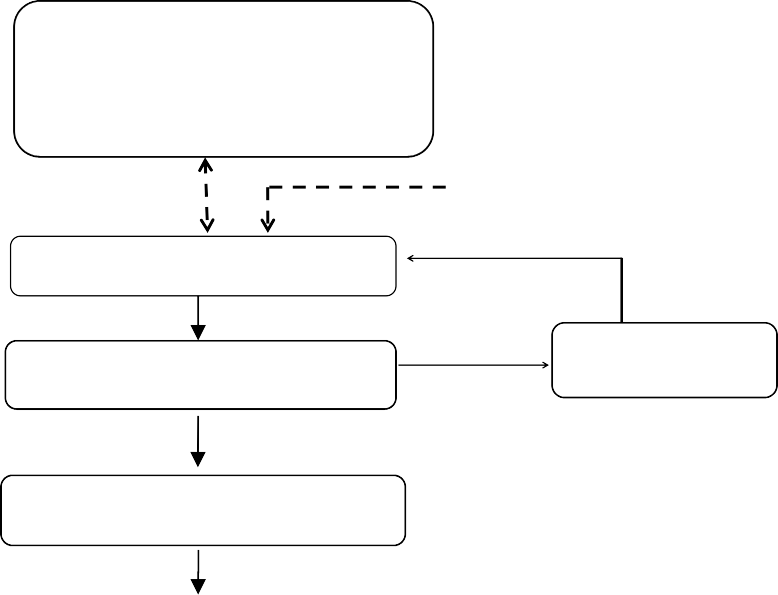 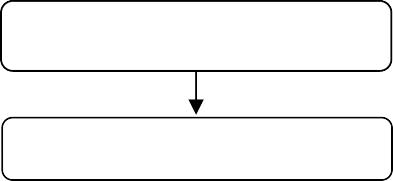 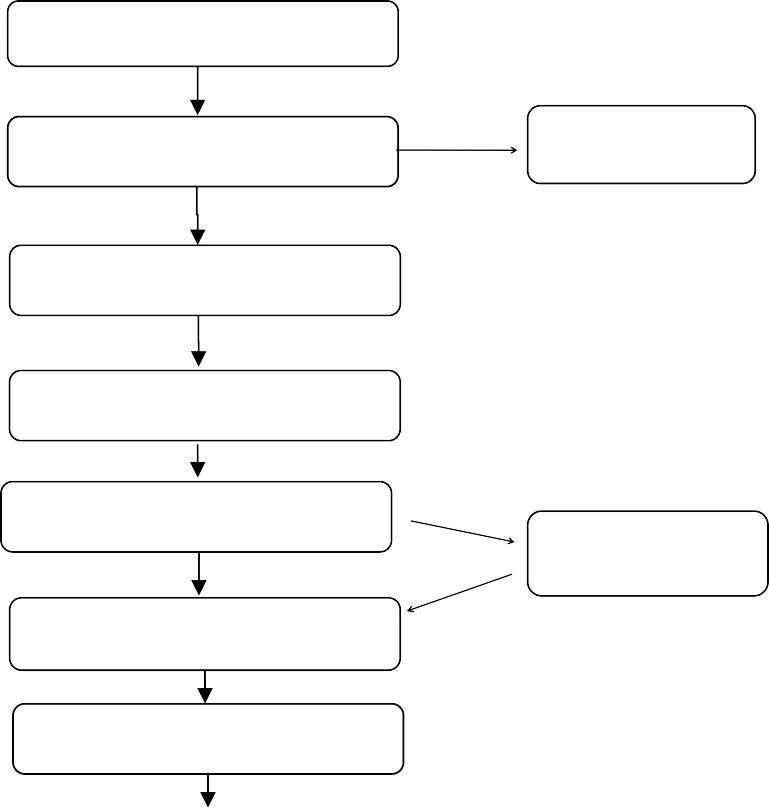 网络支持：1. 广东省科技业务管理阳光政务平台	020-831633382. 广东政务服务网 12345综合业务办理大厅：020-83163930、83163932提 名 者 、 填 报 人 、 填 报 人 所 在 单 位 登 录 “ 广 东 政 务 服 务 网 ” （ 网 址 ： http://www.gdzwfw.gov.cn），按照“切换区域和部门”—“省科技厅”—“广东省科技业务管理阳光政务平台”（以下简称 “阳光政务平台”）操作步骤进入系统进行填报、审核等工作。提名专家、学会、协会：应首先向省奖励办提出申请，然后分配提名账号。尚未注册的提名单位和完成单位：在“阳光政务平台”，填写组织机构代码或统一社会信用代码进行注册等信息。尚未注册的财务管理员、填报人：“阳光政务平台”中，由第一完成单位系统管理员创建账号和密码。一、提名网上填报:突出贡献奖：使用候选人本人的账号填报；自然科学奖：使用排名最靠前的广东省内完成人的账号填报； 技术发明奖：使用第一完成人的账号填报；科技进步奖：使用第一完成单位的项目完成人（前三完成人之一）的账号填报； 科技合作奖：使用广东省内第一合作单位的工作人员账号填报。审核：财务管理员审核——由填报人所在单位的财务管理员对提名书中的经济效益进行审核。如无经济效益的填写“无经济效益”，提交到完成单位。完成单位审核——由填报人所在单位的管理员按对应奖种填报要求中 “形式审查不合格内容”的要求审核材料，审核通过后提交到提名单位（提名专家）。提名者审核——由提名者按对应奖种填报要求中“形式审查不合格内容”的要求审核材料，审核通过后填写提名意见，并在规定时间内在网上提交。公示内容及要求各填报项目的公示内容见《广东省科学技术厅关于 2019 年度广东省科学技术奖提名工作的通知》。公示期不少于 7 日。二、书面材料报送书面材料打印——登陆系统打印出提名书正式版（无“草稿”字样）。完成人签名——所有完成人在各自相应“主要完成人情况表”中亲笔签名，并由各完成人的工作单位和完成单位加盖法人单位公章。第一完成人在“承诺函”、“ 完成人合作情况表”、“ 完成人、完成单位合作关系汇总表”中亲笔签名。- 3 -完成单位签名、盖章——所有完成单位在各自相应的“主要完成单位情况表”中加盖法人单位公章，在“法定代表人签字”处签名。单位名称要与法人单位公章和“法人证书”一致（必须是法人单位）。提名者签名、盖章——提名单位、机构在首页和“提名意见表”中加盖提名单位公章， 并在“法定代表人签字”处签名，提名专家在首页和“提名意见”表中亲笔签名，打印“广东省科学技术奖提名项目汇总表”并加盖单位公章，在规定的时间内统一将提名书（原件 1 份）送至省科技厅业务受理窗口。三、形式审查、受理项目公示省奖励办按照本手册要求对所提名的项目（人选、组织）进行形式审查。形式审查合格的项目在广东省科学技术厅公众网“通知公告”栏目进行公示，公示期为 15 天。形式审查合格且公示期满无异议的项目为正式受理项目，将进入评审环节。形式审查不合格或有争议未解决的项目不进入评审，不予受理。四、评审省奖励办将组织专家进行网络评审、会议评审、部分候选项目（人选、组织）现场考察，召开省科学技术奖评审委员会评审会议，产生本年度省科学技术奖拟奖项目（人选、组织）。五、拟奖公示拟奖项目将在广东省科学技术厅公众网“通知公告”栏目和公众媒体进行公示，任何单位和个人若对拟奖项目有异议，可在公示期内以书面形式向广东省科学技术奖评审委员会办公室提出。异议应当签署真实姓名或加盖单位公章，并注明联系方式，否则不予受理。异议处理结束后，拟奖结果上报省人民政府审批。六、授奖由省政府颁发年度广东省科学技术奖的授奖通报，发放证书和奖金。4广东省科学技术突出贡献奖提名书（	年度）候选人（签名）： 候选人从事专业：联系人：	联系电话：	移动电话：候选人单位（盖章）	提名者（盖章/签字） 年	月	日		年	月	日广东省科学技术奖评审委员会办公室- 5 -一、候选人基本情况6二、提名专家意见（选择“专家提名”时按此表填写）- 7 -二、提名单位意见（选择“单位提名”时按此表填写）8三、工作简历四、 曾获奖励情况- 9 -五、主要证明目录获得知识产权情况表（限 20 个）候选人发表论文、专著情况表（限 20 篇）论文、专著被他人引用情况（请按照引文的学术影响程度顺序填写，限 20 篇）六、候选人工作单位意见七、成就和贡献上传 PDF，共限 5 页。请如实客观地填写候选人为我省科学技术事业发展所做的创造性工作；简明扼要表述以候选人为主完成的科学发现、技术发明或科技创新要点，在学科发展、推动行业技术进   步等方面做出的突出贡献；对近 5 年的主要工作和贡献单列成段表述。八、评审意见九、附件（纸质材料按以下顺序装订，内容与电子版一致）知识产权证明公开发表的主要论文主要论文及专著被他人引用证明重要获奖证书候选人近期工作照片和标准照片各 1 张其他《广东省科学技术突出贡献奖提名书》填报要求第一部分	总体要求一、突出贡献奖候选人应具备的条件广东省科学技术突出贡献奖授予在我省从事自主创新工作，为建设创新型广东做出重大突出贡献   的科技人员。候选人应同时具备下列条件：(一)在当代科学技术前沿取得重大突破或者在科学技术发展中有卓越建树的；或在科学技术创新、   科学技术成果转化和高技术产业化中，创造巨大经济效益或者社会效益的；(二)热爱祖国，具有良好的科学道德，并仍活跃在当代科学技术前沿，从事科技创新工作。二、形式审查不合格内容候选人不是中国公民；候选人工作单位不是广东省内所属机构；提名单位或提名专家未在首页及提名意见两处盖章或亲笔签名；缺少证明候选人贡献的佐证材料；候选人本年度参与了其他奖项的提名；电子版提名书与书面提名书不一致；其他不符合广东省科技奖励有关规定和要求的情形。第二部分	具体要求《广东省科学技术突出贡献奖提名书》制作要求书面提名书包括主件和附件。主件从系统直接生成并打印，纸张规格 A4，正文字体为宋体、不小于小四号，行距不小于 18 磅，竖向左侧用线装订。附件内容应与系统上传内容一致，附件页码总数不超过 75 页。提名书主件和附件合并装订成册，不要另加封面。《广东省科学技术突出贡献奖提名书》填写说明一、候选人基本情况学位：指在国内外获得的最高学位。院士：请如实填写是否为中国科学院院士、中国工程院院士。联系电话：应在联系电话号码前写明区号，如 020-81234567。受教育情况：指候选人接受的大学以上的教育情况，按受教育的时间顺序填写。限 300 字。二、提名意见限 600 字。本部分应由提名者填写。提名意见应包括：对照广东省科学技术突出贡献奖授奖条件， 如实写明对候选人的评价意见及提名理由。三、工作简历工作简历应按候选人所从事过工作的时间顺序填写。四、曾获奖励情况限 10 项。每个所获奖项均须在附件中附上相应的获奖证书图片。获奖时间只填“年、月”。所填奖种或荣誉称号是指：国务院设立的科技奖励；省、自治区、直辖市政府和国务院有关部门、中国人民解放军设立的科技奖励；经科技部登记备案的社会力量设立的科技奖励；国际组织和外国政府设立的科技奖励；省部级和国家的荣誉称号、表彰。五、主要证明目录获得知识产权情况表：限 20 个。本栏目的知识产权指在国内外获得的专利、计算机软件著作权和其他知识产权。对于其他知识产权，根据实际情况填写相应栏目，发明人一栏可不填。候选人发表论文、专著情况：指候选人论文、专著发表情况。请注明第几作者，限 20 篇。论文、专著被他人引用情况：限 20 篇。指候选人所发表论文、专著的内容被他人公开评价和引用的情况，按照引文的学术影响程度的顺序填写。六、候选人工作单位意见限 800 字。指候选人所在工作单位的评价意见。七、成就和贡献限 5000 字。本栏目是评价候选人是否符合广东省科学技术突出贡献奖授奖条件的重要依据。应详实、准确、客观地填写候选人从开始工作起至今为止，为我省科学技术事业发展所做的创造性工作， 以及在学科发展、推动行业技术进步等方面做出的卓越贡献。应将近 5 年候选人的主要工作和贡献单列成段表述。（以列表形式列出不超过 10 个代表性课题或成果）。请按照下列建议提纲内容详细填写。建议提纲：(1)候选人在当代科技前沿工作情况；(2)在基础研究、应用基础研究方面取得的系列或   者重大发现，对学科理论的丰富和拓展，对该学科或者相关学科领域突破性发展的推动，国内外同行   评价情况，以及对科学技术发展和社会进步做出的贡献；(3)在科学技术创新、科学技术成果转化和高   技术产业化中取得的系列或重大技术发明，对科技成果转化和实现产业化的推动，对该领域技术的跨越发展和产业结构变革的促进，创造的经济效益或者社会效益，以及对促进经济、社会发展和保障国   家安全做出的贡献；(4)候选人的科学道德、敬业精神，治学态度和学术作风；(5)在教书育人、团队建   设等方面的情况。八、评审意见由评审专家填写。九、附件（限 75 页）知识产权证明：候选人在国内外获得的专利、计算机软件著作权和其他知识产权的授权书。公开发表的主要论文及专著：候选人在公开发行的学术刊物中发表的重要论文及专著。电子版：论文提交全文；专著提交首页、版权页、核心内容和文献页。每篇论文（专著）1 个 PDF文件，合计不超过 20 个 PDF 文件。纸质版：论文提交首页；专著提交版权页，编委页。主要论文及专著被他人引用情况：提交的论文、专著被他人引用的重要论文、专著中密切相   关内容部分的复印件。重要获奖证书：有代表性的获奖证书复印件。照片：候选人近期彩色工作照片和标准照片各 1 张。其他：有助于评价候选人对我省做出重大科技贡献的其他证明材料。广东省自然科学奖提名书（	年度）专业评审组：	代码：一、项目基本情况联系人：	联系电话：	移动电话：传	真：	电子邮箱：二、提名专家意见（选择“专家提名”时按此表填写）二、提名单位意见（选择“单位提名”时按此表填写）三、项目简介四、重要科学发现五、客观评价六、主要完成人情况表（适用于中国籍完成人）六、主要完成人情况表（适用于外籍完成人）七、评审意见八、主要证明目录代表性论文、专著等 （限 10 篇）补充说明（视情填写）：代表性论文专著被他人引用的情况（限 10 篇）承诺函承	诺	函本人承诺，本项目中用于报奖的代表性论文专著：序号 1 中，（有□、无□）作者、、、	，没有列入项目主要完成人中，已征得其本人的同意。序号 2 中，（有□、无□）作者、、、	，没有列入项目主要完成人中，已征得其本人的同意。序号 3 中，（有□、无□）作者、、、	，没有列入项目主要完成人中，已征得其本人的同意。序号 4 中，（有□、无□）作者、、、	，没有列入项目主要完成人中，已征得其本人的同意。序号 5 中，（有□、无□）作者、、、	，没有列入项目主要完成人中，已征得其本人的同意。序号 6 中，（有□、无□）作者、、、	，没有列入项目主要完成人中，已征得其本人的同意。序号 7 中，（有□、无□）作者、、、	，没有列入项目主要完成人中，已征得其本人的同意。序号 8 中，（有□、无□）作者、、、	，没有列入项目主要完成人中，已征得其本人的同意。序号 9 中，（有□、无□）作者、、、	，没有列入项目主要完成人中，已征得其本人的同意。序号 10 中，（有□、无□）作者、、、	，没有列入项目主要完成人中，已征得其本人的同意。本项目中用于报奖的代表性论文专著和知识产权等，符合科研诚信相关规定，遵循国际公认的  科研伦理规范和生命伦理准则；并已告知所有论文专著作者和知识产权发明人、权利人，且不存在  争议。如本年度获奖，将不再用于以后年度广东省科学技术奖的提名。第一人完成人（签名）：年	月	日技术评价证明及国家法律法规要求行业审批文件目录结题验收证明（只附验收意见、专家名单、完成单位名单、完成人名单、成果登记证书）成果评价证明（只附成果评价意见、专家名单、完成单位名单、完成人名单、成果登记证书）行业许可文件及检测证明（新药、医疗器械、动植物新品种、农药、化肥、兽药、食品、通信设   备、电力设备、压力容器等批准文件）实验动物相关证明（论文、主要科学发现论述中涉及动物实验的必填）环保证明完成人合作关系说明完成人合作关系情况汇总表承诺：本人作为项目第一完成人，对本项目完成人合作关系及上述内容的真实性负责，特此声明。第一完成人签名：其他证明九、附件（纸质材料按以下顺序装订，内容与电子版一致）代表性论文；代表性论文（专著）被他人引用的证明；论文、专著检索报告（自然科学奖项目必须提供）；结题验收证明（验收意见、完成单位名单、完成人名单、成果登记证书）；成果评价证明（成果评价意见、完成单位名单、完成人名单、成果登记证书）；检测证明及行业许可文件；实验动物合格证明；环保证明；外籍专家省内单位聘用合同；其他证明（同意不参与报奖声明、知识产权等）。《广东省自然科学奖提名书》填报要求第一部分	总体要求一、自然科学奖项目提名要求自然科学奖授予在基础研究和应用基础研究中阐明自然现象、特征和规律，做出重大科学发现的   个人。自然科学奖的成果须符合下列所有条件：前人尚未发现或尚未阐明；具有重大科学价值；得到国内外自然科学界认可。二、形式审查不合格内容代表性论文、专著发表（出版）年限不足2年的（即2017年5月31日后发表）；完成人不是代表性论文、专著的作者；提交了没有完成人的论文；代表性论文、专著署名第一单位不是国内单位；未提交论文、专著检索报告；代表性论文、专著在以往年度获奖项目或本年度其他项目中重复使用；提交的知识产权在以往年度获奖项目或本年度其他项目中重复使用；主要技术评价证明材料在以往年度获奖项目或本年度其他项目中重复使用；未提供外籍专家省内单位聘用合同或外籍专家聘用期限不满 4 年；完成人未在签名处亲笔签名，完成人工作单位、完成单位未在单位盖章处盖章；第一完成人未在“承诺函”、“ 完成人合作关系说明”中亲笔签名；第一完成人的完成单位不是广东省内所属单位；完成人“对本项目主要贡献”一栏未填写“主要贡献支撑材料；提名单位或提名专家未在首页及提名意见两处盖章或亲笔签名；未提供“结题验收证明”或“成果评价证明”，提供的“结题验收证明”或“成果评价证明”   未进行科技成果登记；“承诺函”填写信息不完整、不准确；国家或省部级计划立项的项目，未提供项目验收结题报告等有效证明材料；结题验收、成果评价、成果登记证明中列明的完成人不是提名项目主要完成人，未提交其本   人亲笔签名的“同意不参与报奖声明”；代表性论文、专著的第一作者、通讯作者、主编、副主编不是提名项目主要完成人的，未提   交其本人亲笔签名的“同意不参与报奖声明”；知识产权的权利人、发明人不是提名项目主要完成人的，未提交其本人亲笔签名的“同意不   参与报奖声明”；涉及动物实验的未提供实验动物合格证明；按规定需要行政审批的项目，未提交相关部门的审批证明，或者行政审批时间未满 2 年（即2017 年 5 月 31 日后批准）；电子版材料与书面材料不一致；未按附件目录要求提供附件材料；完成人是 2018 年度省科学技术突出贡献奖、自然科学奖、技术发明奖、科技进步奖、科技合作奖获奖项目的完成人，或同一完成人在本年度中同时参与多个项目提名（含突出贡献奖、科技合作   奖）；其他不符合广东省科技奖励有关规定和要求的情况。第二部分	具体要求《广东省自然科学奖提名书》制作要求书面提名书包括主件和附件。主件从系统直接生成并打印，纸张规格 A4，正文字体为宋体、不小于小四号，行距不小于 18 磅，竖向左侧用线装订。附件内容应与系统上传内容一致，附件页码总数不超过 75 页（不包括“同意不参与报奖声明”）。提名书主件和附件合并装订成册，不要另加封面。《广东省自然科学奖提名书》填写说明一、项目基本情况专业评审组及代码：按项目主要科学发现点所属学科领域在系统中选择 Z 类评审组。项目名称（中文）：限 30 字。应围绕代表性论文、专著的核心内容，准确反映科学发现的主要研究内容和特征。主要完成人：由系统根据“主要完成人情况表”自动生成。提名单位/提名专家：提名单位是指省人民政府各有关组成部门及直属机构、地级以上市人民政府或其授权的科技主管部门、首批省实验室、经认定的具备提名资格的有关组织机构；提名专家是指省内两院院士、我省获国家科技奖项目的前三完成人之一、省科学技术突出贡献奖获得者、省科学技术奖特等奖或一等奖的第一完成人。成果有无涉密：涉及国防和国家安全，并且不能公开的项目，应该向国家所属对口部门申报   科学技术奖。所属学科：应以提名项目的主要科学发现点作为选择所属学科的依据，在系统中选择。注意   “所属学科”与“专业评审组” 名称的一致性。相关学科：指项目涉及的其他相关学科，在系统中选择，最多可填三项。所属国民经济行业：国民经济行业分类（GB/4754-2011）分 20 个门类，按提名项目所属行业在系统中选择。项目起止时间：起始时间指项目立项、任务下达、合同签署等标志项目开始研究的日期；完   成时间指该项目提交的最近一篇论文（专著）的发表时间（应在 2017 年 5 月 31 日前）。无法精确到“日”的，统一填写“1 日”。任务来源：在本项目对应的选项上进行勾选（可多选）。二、提名意见限 600 字。提名单位（提名专家）应认真审阅提名材料。对科学发现点的原创性、科学价值、国内外自然科学界公认度以及推动学科发展的作用进行概述，并对照省自然科学奖的授奖条件，写明提名理由。由提名单位法定代表人签名，并在提名单位盖章处盖章。※提示：评审按提名等级进行，不降级评审。三、项目简介项目简介：限 1200 字。是向社会公开、接受社会监督的主要内容，应包含项目主要研究背景、内容、科学发现点、科学价值、同行引用及评价等。四、重要科学发现（限 6 页）重要科学发现（限 5 页）该部分是提名书的核心内容，也是评价项目、处理异议的重要依据。“重要科学发现”是项目科学研究内容在创造性方面的归纳提炼，应围绕代表性论文、专著的核心内容，客观、真实、准确地进行   阐述。并形成 PDF 文档上传。科学发现点按重要程度排序。每项科学发现点在阐述前应首先说明所属的学科分类名称和支持其成立的代表性论文、专著的附件序号等。凡涉及实质研究内容的说明、论证及实验结果等，均应有相应论文、专著或他人引文的支持。研究局限性（限1页）必须简明、准确地阐述本项目在现阶段研究中还存在的局限性及今后的主要研究方向。五、客观评价（限 3 页）围绕科学发现点的原创性、科学价值、国内外自然科学界公认度以及推动学科发展的作用进行客   观、真实、准确评价。填写的评价意见要有客观依据，主要包括国内外同行在重要学术刊物、学术专   著和重要国际学术会议等公开发表的学术性评价意见，国内外重要科技奖励等，可在附件中提供证明   材料。非公开资料（如私人信函等）不能作为评价依据。六、主要完成人情况表（适用于中国籍完成人） 完成人按贡献大小排序。国籍：所列完成人均应为中国公民。须在系统上传完成人本人有效证件扫描件，无需提供纸质件。香港、澳门、台湾居民需提供居   民身份证，台湾居民还须经台湾地区公证机构公证。提名特等奖的项目完成人不超过 20 人，提名一等奖的项目完成人不超过 15 人，提名二等奖的项目完成人不超过 10 人。应严格按照所提名等级的完成人数量要求填写完成人。工作单位：填写完成人被提名时所在的工作单位，应为法人单位，单位名称应与单位公章一   致。二级单位：填写具体部门，如大学的院系等。完成单位：填写完成人参与本项目主要研究工作时所在单位（应为法人单位），单位名称应   与单位公章一致。如涉及多个单位，应根据贡献大小填写一个单位。曾获省级以上科技奖情况：限 200 字。填写完成人获得省级以上科技奖的获奖年度、奖种、等级、项目名称、排名及证书编号,没有的可以填写“无”。对本项目主要贡献：限 200 字。应具体写明完成人对本项目做出的实质性贡献并注明重要科学发现中所列第几项科学发现。与他人合作完成的科学发现，要详细说明本人独立于合作者的具体贡献。主要贡献支撑材料：限 60 字。填写支持本人贡献的证明材料的附件编号，如：论文 1、论文2...。证明材料必须在 10 篇代表性论文、专著目录中。工作单位和完成单位应在单位盖章处加盖单位公章。六、主要完成人情况表（适用于外籍完成人）以下要求针对外籍完成人。未单独说明的，填写要求与中国籍完成人一致。护照姓名：应与本人护照一致。国籍：应与本人护照一致。工作单位：根据长期聘用合同填写完成人现工作单位，已退休的填写退休前的工作单位，在国外工作的，填写国外单位。完成单位：填写完成人参与本项目主要研究工作期间在广东省内连续任职的法人单位。如涉及多个单位，应根据贡献大小填写一个单位。省内任职起止时间：指在广东省内单位连续任职工作的起止时间。曾获中国省级以上科技奖励情况：限 200 字。填写完成人曾获中国省级以上科技奖励的获奖年度、奖种、等级、项目名称、排名及证书编号等，没有的可以填写“无”。工作履历：限 600 字。填写在国外及中国所从事的科研工作情况。按时间由近向远排序，列明曾任职的工作单位及职务。工作单位是国外单位的，可以不盖章。七、评审意见由评审专家填写。八、主要证明目录代表性论文、专著等（限10篇）：按重要程度排序。鼓励发表在国内期刊的论文或国内出版   的专著列为代表性论文、专著。所列代表性论文、专著应以国内为主完成，知识产权归国内所有，论文、专著署名第一单   位（标号为1的单位）不是国内单位的，不得列为代表性论文、专著。所列代表性论文、专著应公开发表2年以上（即2017年5月31日以前公开发表）。论文发表   时间以所刊登正式刊物在线论文发表时间计算，但须提交发表时间的证明。“第一作者”、“通讯作者”、“其他作者”应填写中文汉字姓名（无中文姓名除外）。对于某些  学科论文没有通讯作者或第一作者概念的，表格相应栏目可不填写，但要在本页“补充说明”中加以说明。“其他作者”指该论文公开发表时所署名的所有国内作者。代表性论文、专著应征得所有未列入项目主要完成人的作者的同意。所列论文、专著的第  一作者或通讯作者（主编、副主编）未列入主要完成人的，还应出具“同意不参与报奖声明”。SCI 他引次数、他引总次数应按检索报告的检索结果填写。在提名书其他部分出现的论文他引统计次数，必须是检索报告的他引统计情况。其他论文专著的他引统计情况不得列入或出现在提名书中。代表性论文、专著被他人引用的情况（限 10 篇）：按照表格栏目要求，如实填写代表性论文、专著被他人引用的有关情况，应按被引代表性论文、   专著的顺序排列引文。重点突出本项目代表性论文、专著的研究内容被国内外同行在国际学术会议、   公开发行的学术刊物以及专著中他引的情况。他人引用，是指本项目代表性论文、专著作者之外的其他学者的引用。代表性论文、专著所列全   部作者之间的引用，属于自引，不得列入。承诺函：所列代表性论文、专著的作者有未列入项目主要完成人的，应已征得其本人的同意，   并由第一完成人亲笔签名承诺。※注：“承诺函”填写不正确或不完整的，视为知识产权存在争议，按形式审查不合格处理。技术评价证明及国家法律法规要求行业审批文件目录：结题验收证明：所列课题必须已完成结题，且已做了科技成果登记。结题验收证明须附验   收意见、专家名单、完成单位名单、完成人名单，并附相应成果登记证明。成果评价证明：由第三方评价机构出具，且已做了科技成果登记。成果评价证明须附专家   组评价意见、专家名单、完成单位名单、完成人名单，并附相应成果登记证明。行业许可文件及检测证明：对国家法律法规涉及有审批要求的项目，必须提交相应的批准   证明材料，如：新药、医疗器械、植物新品种权、农药、化肥、兽药、食品、通信设备、电力设备、压力容器等。且审批时间应在 2017 年 5 月 31 日之前。凡论文、专著和重要科学发现中涉及动物实验的，须同时提供“实验动物质量合格证明和动物实验证明”。实验和生产过程中有“三废”排放的，须提供环保部门出具的环保合格证明材料。结题验收、成果评价、成果登记证明中列明的完成人未列入主要完成人的，还应出具“同意不参   与报奖声明”。完成人合作关系说明：限 1000 字。简要叙述完成人在项目中的合作经历，包括合作时间、方式、产出及证明材料等，由第一完成人声明对上述内容真实性负责并签名，并填写“完成人合作关系情况汇总表”。合作方式：包括论文合著、专著合著、共同立项、共同知识产权、成果评价、工艺规范、产业合作及其他。合作者/项目排名：填写此项合作内容中涉及的完成人及其在项目中的排名，合作者应该在证明材料中体现，如论文、专著等。合作时间：合作时间应在本项目起始至完成时间范围内。合作成果：只需要列出成果名称，如论文名称、专著名称、发明专利名称、合同名称等。证明材料：直接列出证明材料的附件编号即可（一般在论文专著、知识产权、技术评价以及其他   证明材料中体现）。外籍专家省内单位聘用合同：需提供能证明外籍专家在广东省内单位连续任职工作不少于 4年，且每年在省内从事科技研发工作不少于 6 个月的聘用合同。其他证明：同意不参与报奖声明：代表性论文、专著的第一作者或通讯作者（主编或副主编），知识   产权权利人、发明专利发明人，以及结题验收、成果评价、成果登记证明中列明的完成人未列入项目主要完成人时，必须出具“同意不参与报奖声明”，并由其本人签名。参考格式如下：同意不参与报奖声明（个人）知识产权：指支撑本项目重要科学发现及主要完成人学术贡献的知识产权。知识产权的权利人、发明人未列入主要完成人的，还应出具“同意不参与报奖声明”。其他：指支撑本项目重要科学发现及主要完成人学术贡献的其他证明材料。九、附件要求系统上传附件要求代表性论文、专著：论文提交全文；专著提交首页、版权页、核心内容和文献页。每篇论文（专著）1 个 PDF 文件。限 10 个。代表性论文、专著被他人引用的证明：以 PDF 格式全文上传。限 10 个。论文、专著检索报告：以 PDF 格式上传。限 1 个，每个限 5 页。结题验收证明：以 PDF 格式上传。限 3 个，成果登记限 1 页。成果评价证明：以 PDF 格式上传。限 3 个，成果登记限 1 页。行业许可文件及检测证明：以 PDF 格式上传。限 3 个，每个限 5 页。实验动物合格证明：以 PDF 格式上传。限 1 个，每个限 5 页。环保证明：以 PDF 格式上传。限 1 个，每个限 5 页。外籍专家省内单位聘用合同：以 PDF 格式上传。每人 1 个。知识产权证明：以 PDF 格式上传。限 5 个，每个限 2 页。其他证明：以 PDF 格式上传，除“同意不参与报奖声明”外限 10 个，每个限 2 页。书面附件要求代表性论文专著：论文提交首页；专著提交版权页，编委页。代表性论文、专著被他人引用的证明：所列的代表性引文、专著的引用页。论文、专著检索报告：自然科学奖项目必须提供，只提供检索结论部分。结题验收证明：提交验收意见、专家名单、完成单位名单、完成人名单、成果登记证书。成果评价证明：提交成果评价意见、完成单位名单、完成人名单、成果登记证书。外籍专家省内单位聘用合同：提交合同中能体现工作时间的关键页和签字盖章页的复印件。知识产权：提交证书页和摘要页，所提交附件应与系统填写一致。广东省技术发明奖提名书（	年度）专业评审组：	代码：一、项目基本情况联系人：	联系电话：	移动电话：传	真：	电子邮箱：二、提名专家意见（选择“专家提名”时按此表填写）二、提名单位意见（选择“单位提名”时按此表填写）三、项目简介四、主要技术发明五、客观评价六、应用情况和效果应用情况主要应用单位情况表(限 10 项)应用效果七、主要完成人情况表八、评审意见九、主要证明目录知识产权和标准规范目录（限 10 个）注：本表所填知识产权指在国内外获得的专利、计算机软件著作权和其他知识产权。对于发明专   利以外的其他知识产权，根据实际情况填写相应栏目，发明人一栏可不填。所有知识产权和标准规范   应于 2019 年 5 月 31 日前授权、发布。代表性论文、专著 （限 10 篇）补充说明（视情填写）：承诺函承	诺	函知识产权本人承诺，本项目中用于报奖的知识产权：序号 1 中，（有□、无□）权利人（发明人）、、未列入本项目主要完成人（或完成单位）中， 已征得了他们的同意。序号 2 中，（有□、无□）权利人（发明人）、、未列入本项目主要完成人（或完成单位）中， 已征得了他们的同意。序号 3 中，（有□、无□）权利人（发明人）、、未列入本项目主要完成人（或完成单位）中， 已征得了他们的同意。序号 4 中，（有□、无□）权利人（发明人）、、未列入本项目主要完成人（或完成单位）中， 已征得了他们的同意。序号 5 中，（有□、无□）权利人（发明人）、、未列入本项目主要完成人（或完成单位）中， 已征得了他们的同意。序号 6 中，（有□、无□）权利人（发明人）、、未列入本项目主要完成人（或完成单位）中， 已征得了他们的同意。序号 7 中，（有□、无□）权利人（发明人）、、未列入本项目主要完成人（或完成单位）中， 已征得了他们的同意。序号 8 中，（有□、无□）权利人（发明人）、、未列入本项目主要完成人（或完成单位）中， 已征得了他们的同意。序号 9 中，（有□、无□）权利人（发明人）、、未列入本项目主要完成人（或完成单位）中， 已征得了他们的同意。序号 10 中，（有□、无□）权利人（发明人）、、未列入本项目主要完成人（或完成单位）中， 已征得了他们的同意。论文专著本人承诺，本项目中用于报奖的论文专著：序号 1 中，（有□、无□）作者、、、	，没有列入项目主要完成人中，已征得其本人的同意。序号 2 中，（有□、无□）作者、、、	，没有列入项目主要完成人中，已征得其本人的同意。序号 3 中，（有□、无□）作者、、、	，没有列入项目主要完成人中，已征得其本人的同意。序号 4 中，（有□、无□）作者、、、	，没有列入项目主要完成人中，已征得其本人的同意。序号 5 中，（有□、无□）作者、、、	，没有列入项目主要完成人中，已征得其本人的同意。序号 6 中，（有□、无□）作者、、、	，没有列入项目主要完成人中，已征得其本人的同意。序号 7 中，（有□、无□）作者、、、	，没有列入项目主要完成人中，已征得其本人的同意。序号 8 中，（有□、无□）作者、、、	，没有列入项目主要完成人中，已征得其本人的同意。序号 9 中，（有□、无□）作者、、、	，没有列入项目主要完成人中，已征得其本人的同意。序号 10 中，（有□、无□）作者、、、	，没有列入项目主要完成人中，已征得其本人的同意。本项目中用于报奖的知识产权和代表性论文专著，遵循国际公认的科研伦理规范和生命伦理准  则；并已告知所有知识产权发明人、权利人和论文专著作者，且不存在争议。如本年度获奖，将不  再用于以后年度广东省科学技术奖的提名。第一人完成人（签名）：年	月	日技术评价及国家法律法规要求行业审批文件目录结题验收证明（只附验收意见、专家名单、完成单位名单、完成人名单、成果登记证书）成果评价证明（只附成果评价意见、专家名单、完成单位名单、完成人名单，成果登记证书）行业许可文件及检测证明（新药、医疗器械、动植物新品种、农药、化肥、兽药、食品、通信设   备、电力设备、压力容器等批准文件）实验动物相关证明（论文、知识产权、主要技术发明论述中涉及动物实验的必填）环保证明完成人合作关系说明完成人合作关系情况汇总表承诺：本人作为项目第一完成人，对本项目完成人合作关系及上述内容的真实性负责，特此声明。第一完成人签名：其他证明十、附件（纸质材料按以下顺序装订，内容与电子版一致）知识产权和标准规范等证明；代表性论文、专著；应用满两年的佐证材料；结题验收证明（验收意见、完成单位名单、完成人名单、成果登记证书）；成果评价证明（成果评价意见、完成单位名单、完成人名单、成果登记证书）；检测证明及行业许可文件；实验动物合格证明；环保证明；其他证明（同意不参与报奖声明、应用情况和效果佐证材料等）。《广东省技术发明奖提名书》填报要求第一部分	总体要求一、技术发明奖项目提名要求技术发明奖授予运用科学技术知识对产品、工艺、材料及其系统等做出重大技术发明的个人。技   术发明奖的成果须符合下列所有条件：前人尚未发明或尚未公开；具有先进性、创造性和技术价值；经实施，创造显著经济社会效益或具有广泛的应用前景。二、形式审查不合格内容前3位完成人不是授权发明专利的发明人（发明人少于3人时除外）；未提交已授权的发明专利，或提交了未授权的知识产权；所列代表性论文、专著在以往年度获奖项目或本年度其他项目中重复使用；所列主要知识产权证明在以往年度获奖项目或本年度其他项目中重复使用；主要技术评价证明材料在以往年度获奖项目或本年度其他项目中重复使用；所列完成人有非中国籍公民；完成人未在签名处亲笔签名，完成人工作单位、完成单位未在单位盖章处盖章；第一完成人未在“承诺函”、“ 完成人合作关系说明”中亲笔签名；完成人“对本项目主要贡献”一栏未填写“主要贡献支撑材料；完成人为提名项目中结题验收、成果评价专家；第一完成人的完成单位不是广东省内所属单位；提名单位或提名专家未在首页及提名意见两处盖章或亲笔签名；未提供“结题验收证明”或“成果评价证明”，或提供的“结题验收证明”、“成果评价证明”未进行科技成果登记；“承诺函”填写信息不完整、不准确；国家或省部级计划立项的项目，未提供项目验收结题报告等有效证明材料；结题验收、成果评价、成果登记证明中列明的完成人不是提名项目主要完成人，未提交其本   人亲笔签名的“同意不参与报奖声明”；代表性论文、专著的第一作者、通讯作者、主编、副主编不是提名项目主要完成人的，未提   交其本人亲笔签名的“同意不参与报奖声明”；知识产权的权利人、发明人不是提名项目主要完成人的，未提交其本人亲笔签名的“同意不参与报奖声明”；涉及动物实验的未提供实验动物合格证明；项目整体技术应用时间不足两年，即2017年5月31日后才开始应用；按规定需要行政审批的项目，未提交相关部门的审批证明，或者行政审批时间未满 2 年（即2017 年 5 月 31 日后批准）；土木建筑工程类项目未提交工程竣工验收报告，或验收时间不足 2 年，即 2017 年 5 月 31 日后验收；电子版材料与书面材料不一致；未按附件目录要求提供附件材料；完成人是 2018 年度省科学技术突出贡献奖、自然科学奖、技术发明奖、科技进步奖、科技合作奖获奖项目的完成人，或同一完成人在本年度中同时参与多个项目提名（含突出贡献奖、科技合作   奖）；其他不符合广东省科技奖励有关规定和要求的情况。第二部分	具体要求《广东省技术发明奖提名书》制作要求书面提名书包括主件和附件。主件从系统直接生成并打印，纸张规格 A4，正文字体为宋体、不小于小四号，行距不小于 18 磅，竖向左侧用线装订。附件内容应与系统上传内容一致，附件页码总数不超过 75 页（不包括“同意不参与报奖声明”）。提名书主件和附件合并装订成册，不要另加封面。《广东省技术发明奖提名书》填写说明一、项目基本情况专业评审组及代码：按项目主要发明点所属学科领域在系统中选择 F 类评审组。项目名称（中文）：限 30 字。应围绕核心发明的技术内容，简明、准确地反映出主要技术发明内容和特征，项目名称中一般不使用 xx 研究的表述，不得出现企业名称和具体商品品牌等字样， 不用英文缩写。主要完成人：该栏目由系统根据“主要完成人情况表”自动生成。提名单位/提名专家：提名单位是指省人民政府各有关组成部门及直属机构、地级以上市人民政府或其授权的科技主管部门、首批省实验室、经认定的具备提名资格的有关组织机构；提名专家是指省内两院院士、我省获国家科技奖项目的前三完成人之一、省科学技术突出贡献奖获得者、省科学技术奖特等奖或一等奖的第一完成人。成果有无涉密：涉及国防和国家安全，并且不能公开的项目，应该向国家所属对口部门申报   科学技术奖。所属学科：应以提名项目的主要科学发现点作为选择所属学科的依据，在系统中选择。注意“ 所属学科”与“专业评审组” 名称的一致性。相关学科：指项目涉及的其他相关学科，在系统中选择，最多可填三项。所属国民经济行业：国民经济行业分类（GB/4754-2011）分 20 个门类，按提名项目所属行业在系统中选择。项目起止时间：起始时间指立项目立项、任务下达、合同签署等标志项目开始研制的日期；   完成时间指整体项目通过验收、审批或正式投产日期（要求在 2017 年 5 月 31 日前）。无法精确到“日” 的，统一填写“1 日”。任务来源：在本项目对应的选项上进行勾选（可多选）。二、提名意见限 600 字。提名单位（提名专家）应认真审阅提名材料。对技术发明点的原创性、先进性、创造性、技术应用价值、国内外科学界公认度等方面进行概述，并对照省技术发明奖的授奖条件，写明提   名理由。由提名单位法定代表人签名，并在提名单位盖章处盖章。※提示：评审按提名等级进行，不降级评审。三、项目简介项目简介：限1200字。是向社会公开、接受社会监督的主要内容，应包含项目主要技术内容、授   权专利情况、技术经济指标、应用效果等。四、主要技术发明（限 6 页）主要技术发明（限5页）该部分是提名书的核心内容，也是评价项目、处理异议的重要依据。应以核心知识产权证明为依   据，客观、真实、准确地阐述项目的立项背景，前人没有的、具有创造性的关键技术，对比当前国内   外同类技术的主要参数等。此部分不得涉及评价类内容。并形成PDF文档上传。技术发明点按重要程度排序。每项技术发明点在阐述前应首先说明所属的学科分类名称和支持其成立的已获授权的知识产权的附件序号等。核心发明点必须取得授权的发明专利。技术局限性（限1页）简明、准确地阐述本项目在现阶段还存在的技术局限性及今后的主要研究方向。五、客观评价（限 3 页）围绕技术发明点的创造性、先进性、应用效果做出客观、真实、准确的评价。填写的评价意见要有客观依据，主要包括与国内外相关技术的比较，国家相关部门正式做出的技术检测报告、验收意见、   鉴定结论，国内外同行在重要学术刊物、学术专著和重要国际学术会议公开发表的学术性评价意见， 国内外重要科技奖励等，可在附件中提供证明材料。非公开资料（如私人信函等）不能作为评价依据。六、应用情况和效果应用情况（限2页）应就本项目技术应用的对象（如应用的单位、产品、工艺、工程、服务等）及规模进行概述，并   在附件中提供主要客观佐证材料的关键页或材料目录。主要应用单位情况表选择部分主要应用单位按列表要求填写，限10个。应用效果（限2页）根据行业领域特点填写应用效果。应说明本项目在解决行业技术问题、推动科学技术进步、保护自然资源和生态环境、提高国防能力、保障国家和社会安全、改善人民物质文化生活、提升健康水平、   提高国民科学文化素质和培养人才等方面所起的作用。有经济效益的，介绍完成单位和“主要应用单位情况表”中所列单位近两年应用本项目技术所取得的经济效益情况。如院校、科研院所技术合同收入（合同额和到账额）；企业或其他单位应用本项目   技术的产品或服务的质量和效率提升情况，与项目技术应用有关的销售额，以及节约成本、降低能耗   等情况。填写经济效益数据的，应注明计算方式，并在“其他附件”中提交支持数据成立的客观佐证材料。应在附件中提供能证明本项目整体技术已实施应用两年以上（2017年5月31日之前应用）的佐证材料。七、主要完成人情况表 完成人按贡献大小排序。国籍：所列完成人均应为中国公民。须在系统上传完成人本人有效证件扫描件，无需提供纸质件。香港、澳门、台湾居民需提供居   民身份证，台湾居民还须经台湾地区公证机构公证。提名特等奖的项目完成人不超过 20 人，提名一等奖的项目完成人不超过 15 人，提名二等奖的项目完成人不超过 10 人。应严格按照所提名等级的完成人数量要求填写完成人。工作单位：填写完成人被提名时所在的工作单位，应为法人单位，单位名称应与单位公章一致。二级单位：填写具体部门，如大学的院系等。完成单位：填写完成人参与本项目主要研究工作时所在单位（应为法人单位），单位名称应与单位公章一致。如涉及多个单位，应根据贡献大小填写一个单位。曾获省级以上科技奖情况：限 200 字。填写完成人获得省级以上科技奖的获奖年度、奖种、等级、项目名称、排名及证书编号,没有的可以填写“无”。对本项目主要贡献：限 200 字。应具体写明完成人对本项目做出的实质性贡献并注明对应主要技术发明中所列第几项技术发明。与他人合作完成的科学发现，要详细说明本人独立于合作者的具体贡献。工作单位和完成单位应在单位盖章处加盖单位公章。※注：前三位完成人应为所列发明专利的发明人（当发明专利发明人少于 3 人时除外）。其他完成人一般也应持有知识产权（含论文专著等）。八、评审意见由评审专家填写。九、主要证明目录知识产权和标准规范等目录（限 10 个）：按与主要技术发明点的密切度和重要性排序。应填写直接支持本项目主要技术发明点成立且已授权的知识产权，包括发明专利、计算机软件著作权、集成电路布图设计权或植物新品种权等，以及已发布的标准规范等。知识产权权利人、发明人、标准起草人均不是项目主要完成人的，不得列入本表。所有知识产权都应为授权有效状态。所列专利证书颁发日期、标准规范发布日期应在 2019 年 5 月 31 日之前。填写注意事项：发明专利：知识产权类别选择发明专利，依次填写发明专利名称、授权国家（地区）、专利   号，授权公告日、专利证书上的证书号、专利权人，发明人以及专利的有效状态。其他类型：根据实际情况填写相应栏目，发明人一栏可不填。知识产权的权利人、发明人未列入主要完成人的，还应出具“同意不参与报奖声明”。代表性论文、专著等（限10篇）：按重要程度排序。鼓励发表在国内期刊的论文或国内出版   的专著列为代表性论文、专著。所列代表性论文、专著应以国内为主完成，知识产权归国内所有，论文、专著署名第一单   位（标号为1的单位）不是国内单位的，不得列为代表性论文、专著。所列代表性论文、专著发表日期应在2019年5月31日之前。论文发表时间以所刊登正式刊物   在线论文发表时间计算，但须提交发表时间的证明。“第一作者”、“通讯作者”、“其他作者”应填写中文汉字姓名（无中文姓名除外）。对于某些  学科论文没有通讯作者或第一作者概念的，表格相应栏目可不填写，但要在本页“补充说明”中加以说明。“其他作者”指该论文公开发表时所署名的所有国内作者。代表性论文、专著应征得所有未列入项目主要完成人的作者的同意。所列论文、专著的第  一作者或通讯作者（主编、副主编）未列入主要完成人的，还应出具“同意不参与报奖声明”。SCI 他引次数、他引总次数应按检索报告的检索结果填写。在提名书其他部分出现的论文他引统计次数，必须是检索报告的他引统计情况。其他论文专著的他引统计情况不得列入或出现在提名书中。承诺函：所列知识产权的权利人、发明人和代表性论文、专著的作者有未列入项目主要完成人的，应已征得其本人的同意，并由第一完成人亲笔签名承诺。*注：《承诺函》填写不正确或不完整的，视为“知识产权存在争议”，按形式审查不合格处理。  4．技术评价证明目录及国家法律法规要求行业审批文件目录：结题验收证明：所列课题必须已完成结题，且已做了科技成果登记。结题验收证明须附验收意见、专家名单、完成单位名单、完成人名单，并附相应成果登记证明。成果评价证明：由第三方评价机构出具，且已做了科技成果登记。成果评价证明须附专家   组评价意见、专家名单、完成单位名单、完成人名单，并附相应成果登记证明。行业许可文件及检测证明：对国家法律法规涉及有审批要求的项目，必须提交相应的批准证明材料，如：新药、医疗器械、植物新品种权、农药、化肥、兽药、食品、通信设备、电力设备、   压力容器等。且审批时间应在 2017 年 5 月 31 日之前。凡论文、专著和重要科学发现中涉及动物实验的，须同时提供“实验动物质量合格证明和动物实验证明”。实验和生产过程中有“三废”排放的，须提供环保部门出具的环保合格证明材料。结题验收、成果评价、成果登记证明中列明的完成人未列入主要完成人的，还应出具“同意不参   与报奖声明”。完成人合作关系说明：限 1000 字。简要叙述完成人在项目中的合作经历，包括合作时间、方式、产出及证明材料等，由第一完成人声明对上述内容真实性负责并签名，并填写“完成人合作关系情况汇总表”。合作方式：包括专著合著、论文合著、共同立项、共同知识产权、成果评价、工艺规范、产业合作及其他。合作者/项目排名：填写此项合作内容中涉及的完成人及其在项目中的排名，合作者应该在证明材料中体现，如论文、专著等。合作时间：合作时间应在本项目起始至完成时间范围内。合作成果：只需要列出成果名称，如论文名称、专著名称、发明专利名称、合同名称等。证明材料：直接列出证明材料的附件编号即可（一般在论文专著、知识产权、技术评价以及其他   证明材料中体现）。其他证明：同意不参与报奖声明：代表性论文、专著的第一作者或通讯作者（主编或副主编），知识   产权权利人、发明专利发明人，以及结题验收、成果评价、成果登记证明中列明的完成人未列入项目主要完成人时，必须出具“同意不参与报奖声明”，并由其本人签名。参考格式如下：同意不参与报奖声明（个人）应用情况和效果佐证材料：指能够证明本项目应用情况和应用效果的佐证材料。其他：指支撑本项目主要技术发明、客观评价及完成人学术贡献的证明材料。十、附件要求：系统上传附件要求知识产权和标准规范：以 PDF 格式上传。限 10 个，每个限 2 页。代表性论文、专著：论文提交全文；专著提交首页、版权页、核心内容和文献页。每篇论文（专著）1 个 PDF 文件。限 10 个。应用满两年的佐证材料：以 PDF 格式上传。限 2 个。结题验收证明：以 PDF 格式上传。限 3 个，成果登记限 1 页。成果评价证明：以 PDF 格式上传。限 3 个，成果登记限 1 页。行业许可文件及检测证明：以 PDF 格式上传。限 3 个，每个限 5 页。实验动物合格证明：以 PDF 格式上传。限 1 个，每个限 5 页。环保证明：以 PDF 格式上传。限 1 个，每个限 5 页。其他证明：以 PDF 格式上传。除“同意不参与报奖声明”外限 10 个，每个限 2 页。书面附件要求：知识产权：提交证书页和摘要页，所提交附件应与系统填写一致。标准规范：提交封面和前言页，所提交附件应与系统填写一致。代表性论文专著：论文提交首页；专著提交版权页，编委页。结题验收证明：提交验收意见、专家名单、完成单位名单、完成人名单、成果登记证书。成果评价证明：提交成果评价意见、完成单位名单、完成人名单、成果登记证书。广东省科技进步奖提名书（	年度）专业评审组：	代码：一、项目基本情况联系人：	联系电话：	移动电话：传	真：	电子邮箱：二、提名专家意见（选择“专家提名”时按此表填写）二、提名单位意见（选择“单位提名”时按此表填写）三、项目简介四、主要科技创新五、客观评价六、应用情况和效益应用情况（上传 PDF，共限 2 页）主要应用单位情况表(限 10 项)经济效益和社会效益七、主要完成人情况表八、主要完成单位情况表九、评审意见十、主要证明目录知识产权和标准规范目录（限 10 个）注：本表所填知识产权指在国内外获得的专利、计算机软件著作权和其他知识产权。对于发明专   利以外的其他知识产权，根据实际情况填写相应栏目，发明人一栏可不填。所有知识产权和标准规范   应于 2019 年 5 月 31 日前授权、发布。代表性论文、专著 （限 10 篇）补充说明（视情填写）：承诺函承	诺	函知识产权本人承诺，本项目中用于报奖的知识产权：序号 1 中，（有□、无□）权利人（发明人）	、	、	未列入本项目主要完成人（或完成单位）中，已征得了他们的同意。序号 2 中，（有□、无□）权利人（发明人）	、	、	未列入本项目主要完成人（或完成单位）中，已征得了他们的同意。序号 3 中，（有□、无□）权利人（发明人）	、	、	未列入本项目主要完成人（或完成单位）中，已征得了他们的同意。序号 4 中，（有□、无□）权利人（发明人）	、	、	未列入本项目主要完成人（或完成单位）中，已征得了他们的同意。序号 5 中，（有□、无□）权利人（发明人）	、	、	未列入本项目主要完成人（或完成单位）中，已征得了他们的同意。序号 6 中，（有□、无□）权利人（发明人）	、	、	未列入本项目主要完成人（或完成单位）中，已征得了他们的同意。序号 7 中，（有□、无□）权利人（发明人）	、	、	未列入本项目主要完成人（或完成单位）中，已征得了他们的同意。序号 8 中，（有□、无□）权利人（发明人）	、	、	未列入本项目主要完成人（或完成单位）中，已征得了他们的同意。序号 9 中，（有□、无□）权利人（发明人）	、	、	未列入本项目主要完成人（或完成单位）中，已征得了他们的同意。序号 10 中，（有□、无□）权利人（发明人）	、	、	未列入本项目主要完成人（或完成单位）中，已征得了他们的同意。论文专著本人承诺，本项目中用于报奖的论文专著：序号 1 中，（有□、无□）作者	、	、	、	，没有列入项目主要完成人中，已征得其本人的同意。序号 2 中，（有□、无□）作者	、	、	、	，没有列入项目主要完成人中，已征得其本人的同意。序号 3 中，（有□、无□）作者	、	、	、	，没有列入项目主要完成人中，已征得其本人的同意。序号 4 中，（有□、无□）作者	、	、	、	，没有列入项目主要完成人中，已征得其本人的同意。序号 5 中，（有□、无□）作者	、	、	、	，没有列入项目主要完成人中，已征得其本人的同意。序号 6 中，（有□、无□）作者	、	、	、	，没有列入项目主要完成人中，已征得其本人的同意。序号 7 中，（有□、无□）作者	、	、	、	，没有列入项目主要完成人中，已征得其本人的同意。序号 8 中，（有□、无□）作者	、	、	、	，没有列入项目主要完成人中，已征得其本人的同意。序号 9 中，（有□、无□）作者	、	、	、	，没有列入项目主要完成人中，已征得其本人的同意。序号 10 中，（有□、无□）作者	、	、	、	，没有列入项目主要完成人中，已征得其本人的同意。本项目中用于报奖的知识产权和代表性论文专著，遵循国际公认的科研伦理规范和生命伦理准  则；并已告知所有知识产权发明人、权利人和论文专著作者，且不存在争议。如本年度获奖，将不  再用于以后年度广东省科学技术奖的提名。第一人完成人（签名）：年	月	日技术评价及国家法律法规要求行业审批文件目录结题验收证明（只附验收意见、专家名单、完成单位名单、完成人名单、成果登记证书）成果评价证明（只附成果评价意见、专家名单、完成单位名单、完成人名单，成果登记证书）行业许可文件及检测证明（新药、医疗器械、动植物新品种、农药、化肥、兽药、食品、通信设   备、电力设备、压力容器等批准文件）实验动物合格证明（论文、知识产权、主要科技创新论述中涉及动物实验的必填）环保证明完成人、完成单位合作关系说明完成人、完成单位合作关系情况汇总表承诺：本人作为项目第一完成人，对本项目完成人、完成单位合作关系及上述内容的真实性负责，   特此声明。第一完成人签名：其他证明十一、附件（纸质材料按以下顺序装订，内容与电子版一致）主要完成单位法人证书；知识产权和标准规范等证明；代表性论文、专著；应用满两年的佐证材料；结题验收证明（验收意见、完成单位名单、完成人名单、成果登记证书）；成果评价证明（成果评价意见、完成单位名单、完成人名单、成果登记证书）；检测证明及行业许可文件；实验动物合格证明；环保证明；其他证明（同意不参与报奖声明、应用情况和效益佐证材料等）。《广东省科技进步奖提名书》填报要求第一部分	总体要求一、科技进步奖项目提名要求科技进步奖授予为促进科技进步和经济社会发展做出突出贡献的个人和组织。科技进步奖的   成果须符合下列所有条件：技术创新性突出，技术指标先进；经科技成果转化应用，经济社会效益、生态环境效益或市场应用价值显著；在推动行业科技进步、促进区域协调可持续发展等方面有重大贡献。二、形式审查不合格内容：所列主要知识产权证明在以往年度获奖项目或本年度其他项目中重复使用；所列论文、专著在以往年度获奖项目或本年度其他项目中重复使用；主要技术评价证明材料在以往年度获奖项目或本年度其他项目中重复使用；所列完成人有非中国籍公民；完成人未在签名处亲笔签名，完成人工作单位、完成单位未在单位盖章处盖章；第一完成人未在“承诺函”、“ 完成人、完成单位合作关系说明”中亲笔签名；完成人“对本项目主要贡献”一栏未填写“主要贡献支撑材料；第一完成单位不是广东省内所属单位；完成单位不是法人单位；完成单位名称、“法人证书”单位名称、单位公章三者不一致；完成单位未在单位盖章处盖章，法定代表人未在签名处签名；完成单位“对本项目主要贡献”一栏未填写“主要贡献支撑材料；提名单位或提名专家未在首页及提名意见两处盖章或亲笔签名；未提供“结题验收证明”或“成果评价证明”，或提供的“结题验收证明”、“成果评价证明”未进行科技成果登记；“承诺函”填写信息不完整、不准确；国家或省部级计划立项的项目，未提供项目验收结题报告等有效证明材料；结题验收、成果评价、成果登记证明中列明的完成人或完成单位不是提名项目主要完成人或   主要完成单位，未提交其本人亲笔签名或该单位盖章的“同意不参与报奖声明”；代表性论文、专著的第一作者、通讯作者、主编、副主编不是提名项目主要完成人的，未提   交其本人亲笔签名的“同意不参与报奖声明”；知识产权的权利人、发明人不是提名项目主要完成人的，未提交其本人亲笔签名的“同意不参与报奖声明”；涉及动物实验的未提供实验动物合格证明；提交了未授权的知识产权；项目整体技术应用时间不足两年，即2017年5月31日后才开始应用；土木建筑工程类项目未提交工程竣工验收报告，或验收时间不足 2 年，即 2017 年 5 月 31 日后验收；按规定需要行政审批的项目，未提交相关部门的审批证明，或者行政审批时间未满 2 年，即2017 年 5 月 31 日后批准；电子版材料与书面材料不一致；未按附件目录要求提供附件材料；完成人是 2018 年度省科学技术突出贡献奖、自然科学奖、技术发明奖、科技进步奖、科技合作奖获奖项目的完成人，或同一完成人在本年度中同时参与多个项目提名（含突出贡献奖、科技合作   奖）；其他不符合广东省科技奖励有关规定和要求的情况。第二部分	具体要求《广东省科技进步奖提名书》制作要求书面提名书包括主件和附件。主件从系统直接生成并打印，纸张规格 A4，正文字体为宋体、不小于小四号，行距不小于 18 磅，竖向左侧用线装订。附件内容应与系统上传内容一致，附件页码总数不超过 75 页（不包括“同意不参与报奖声明”）。提名书主件和附件合并装订成册，不要另加封面。《广东省科技进步奖提名书》填写说明一、项目基本情况专业评审组及代码：按项目主要科技创新点所属学科领域在系统中选择 J 类专业评审组。项目名称（中文）：限 30 字。应围绕核心技术内容，简明、准确地反映出主要科技创新的内容和特征，项目名称中一般不使用 xx 研究的表述，不得出现企业名称和具体商品品牌等字样，不用英文缩写。主要完成人、主要完成单位：该栏目由系统根据“主要完成人情况表”、“主要完成单位情况表”自动生成。提名单位/提名专家：提名单位是指省人民政府各有关组成部门及直属机构、地级以上市人民政府或其授权的科技主管部门、首批省实验室、经认定的具备提名资格的有关组织机构；提名专家是指省内两院院士、我省获国家科技奖项目的前三完成人之一、省科学技术突出贡献奖获得者、省科学技术奖特等奖或一等奖的第一完成人。成果有无涉密：涉及国防和国家安全，并且不能公开的项目，应该向国家所属对口部门申报科学技术奖。所属学科：应以提名项目的主要技术创新点作为选择所属学科的依据，在系统中选择。注意“ 所属学科”与“专业评审组名称”的一致性。相关学科：指项目涉及的其他相关学科，在系统中选择，最多可填三项。所属国民经济行业：国民经济行业分类（GB/4754-2011）分 20 个门类，按提名项目所属行业在系统中选择。项目起止时间：起始时间指立项目立项、任务下达、合同签署等标志项目开始研制的日期； 完成时间指整体项目通过验收、审批或正式投产日期（要求在 2017 年 5 月 31 日前）。无法精确到“日” 的，统一填写“1 日”任务来源：在本项目对应的选项上进行勾选（可多选）。二、提名意见限 600 字。提名单位（提名专家）应认真审阅提名材料。对科技创新点的创新性、先进性、经济社会效益、生态环境效益、市场应用价值和推动行业科技进步的作用等方面进行概述，并对照省科技   进步奖的授奖条件，写明提名理由。由提名单位法定代表人签名，并在提名单位盖章处盖章。※提示：评审按提名等级进行，不降级评审。三、项目简介项目简介：限 1200 字。是向社会公开、接受社会监督的主要内容，应包含项目主要技术内容、授权专利情况、技术经济指标、应用及效益情况等。四、主要科技创新（限 6 页）主要科技创新（限 5 页）该部分是提名书的核心内容，也是评价项目、处理异议的重要依据。按照提纲要求，以核心知识产权证明为依据，客观、准确、完整地阐述项目的立项背景，技术内容中具有创新性、创造性的关键技术，客观、详实地对比当前国内外同类技术的主要参数、效益及市场竞争力等进行阐述。经济效益显著的项目应突出关键技术或系统集成的创新性、市场竞争力、成果转化程度、所取得的经济效益， 以及对行业技术进步和技术跨越的促进作用。社会效益显著的项目应突出关键技术或系统集成的创新性、推广应用程度、所取得的社会效益，以及对科技发展和社会进步的意义。并形成 PDF 文档上传。此部分不得涉及评价类文字。科技创新点按重要程度排序。每项科技创新点在阐述前应首先说明所属的学科分类名称和支持其成立的知识产权授权号、论文的附件序号等。科技局限性（限 1 页）简明、准确地阐述本项目在现阶段还存在的科技局限性及今后的主要研究方向。五、客观评价（限 3 页）围绕科技创新点的创新性、先进性、应用效果和对行业科技进步的作用，做出客观、真实、准确   评价。填写的评价意见要有客观依据，主要包括与国内外相关技术的比较，国家相关部门正式做出的   技术检测报告、验收意见、成果评价结论，国内外同行在重要学术刊物、学术专著和重要国际学术会   议公开发表的学术性评价意见，国内外重要科技奖励等，可在附件中提供证明材料。非公开资料（如   私人信函等）不能作为评价依据。六、应用情况和效益应用情况（限 2 页）应就本项目技术应用的对象（如应用的单位、产品、工艺、工程、服务等）及规模情况进行概述。主要应用单位情况表选择部分主要应用单位按列表要求填写，限 10 个。经济效益和社会效益（限 2 页）近三年经济效益：仅填写针对本项成果所产生的的经济效益。填报数据应有真实来源和支   撑证据。完成单位的经济效益：指本项目的所有完成单位就本项技术的转让收入以及生产应用所产生的新增销售额和新增利润。其他应用单位的经济效益：“其他应用单位”应在“主要应用单位情况表”所列单位范围之内，但非本项目的完成单位。在填报时应用单位应扣减技术应用前的该项产品或服务的销售基数，填报数据中如包含纳入合并范围子公司相关数据的，需要抵消重复计算的部分；如果技术应用仅对相关产品或服务产生部分影响，需考虑技术应用的贡献率，并在填报说明中要对技术贡献率的测算依据和完整的计算过程进行详细说明。经济效益的有关说明及各栏目的计算依据：需说明新增销售额和新增利润的数据来源，如会计报表、单位财务部门核准出具的财务证明、广东省技术合同认定登记证明，以及其他证明内容。其他经济效益指标的有关说明：如果项目申报单位认为新增销售额、新增利润两个指标不能有效反映本项目的经济效益贡献，项目单位可自行增加其他效益指标，但需说明其他经济指标的数据来源、   计算方法和计算过程。包括新增税收、减少损失、降低成本、降低能耗等。社会效益:应说明本项目在推动科学技术进步、保护自然资源和生态环境、提高国防能力、保障国家和社会安全、改善人民物质文化生活、提升健康水平、提高国民科学文化素质和培养人才等   方面所起的作用。七、主要完成人情况表完成人按贡献大小排序。国籍：所列完成人均应为中国公民。须在系统上传完成人本人有效证件扫描件，无需提供纸质件。香港、澳门、台湾居民需提供居民身份证，台湾居民还须经台湾地区公证机构公证。提名特等奖的项目完成人不超过 20 人，提名一等奖的项目完成人不超过 15 人，提名二等奖的项目完成人不超过 10 人。应严格按照所提名等级的完成人数量要求填写完成人。工作单位：填写完成人被提名时所在的工作单位，应为法人单位，单位名称应与单位公章一致。二级单位：填写具体部门，如大学的院系等。完成单位：填写完成人参与本项目主要研究工作时所在单位（应为法人单位），单位名称应与单位公章一致。如涉及多个单位，应根据贡献大小填写一个单位。曾获省级以上科技奖情况：限 200 字。填写完成人获得省级以上科技奖的获奖年度、奖种、等级、项目名称、排名及证书编号,没有的可以填写“无”。对本项目主要贡献：限 200 字。应具体写明完成人对本项目做出的实质性贡献并注明对应主要科技创新中所列第几项创新点。与他人合作完成的科学发现，要详细说明本人独立于合作者的具体   贡献。工作单位和完成单位应在单位盖章处加盖单位公章。八、主要完成单位情况表所列完成单位须均为法人单位，且第一完成单位须为广东省辖区内注册的法人单位。各完成单位   需系统上传“法人证书”并提供纸质件，不计附件页数内。提名特等奖的项目单位数不超过 15 个，提名一等奖的项目单位数不超过 10 个，提名二等奖的项目单位数不超过 8 个。应严格按照所提名等级的完成单位数量要求填写完成单位。单位名称：应与法人单位公章和“法人证书”完全一致。不得填写非法人单位名称或单位简称。单位性质：根据系统提示选择。对本项目主要贡献：限 500 字。应如实写明该完成单位对第几项科技创新做出了创造性贡献， 在第几项知识产权中体现。主要贡献支撑材料：限 60 字。填写支持本单位贡献的证明材料的附件编号，如知识产权、论文专著、技术评价证明等。九、评审意见由评审专家填写。十、主要证明目录知识产权和标准规范等目录（限 10 个）：按与主要科技创新点的密切度和重要性排序。应填写直接支持本项目主要科技创新点成立且已授权的知识产权，包括发明专利、计算机软件著作权、集成电路布图设计权或植物新品种权等和标准规范等，以及已发布的标准规范等。知识产权权利人、发明人、标准起草人均不是项目主要完成人的，不得列入本表。所有知识产权都应为授权有效状态。所列专利证书颁发日期、标准规范发布日期应在 2019 年 5 月 31 日之前。填写注意事项：对于发明专利，知识产权类别选择发明专利，然后依次填写发明专利名称，授权国家（地区），   专利号，授权公告日，专利证书上的证书号，专利权人，发明人以及专利的有效状态。发明专利：知识产权类别选择发明专利，依次填写发明专利名称、授权国家（地区）、专利  号，授权公告日、专利证书上的证书号、专利权人，发明人以及专利的有效状态。其他类型：根据实际情况填写相应栏目，发明人一栏可不填。知识产权的权利人、发明人未列入主要完成人的，以及知识产权的权属单位未列入主要完成单  位的，还应出具“同意不参与报奖声明”。代表性论文、专著等（限 10 篇）：按重要程度排序。鼓励发表在国内期刊的论文或国内出版的专著列为代表性论文、专著。所列代表性论文、专著应以国内为主完成，知识产权归国内所有，论文、专著署名第一单位（标号为 1 的单位）不是国内单位的，不得列为代表性论文、专著。所列代表性论文、专著发表日期应在 2019 年 5 月 31 日之前。论文发表时间以所刊登正式刊物在线论文发表时间计算，但须提交发表时间的证明。“第一作者”、“通讯作者”、“其他作者”应填写中文汉字姓名（无中文姓名除外）。对于某些   学科论文没有通讯作者或第一作者概念的，表格相应栏目可不填写，但要在本页“补充说明”中加以说明。“其他作者”指该论文公开发表时所署名的所有国内作者。代表性论文、专著应征得所有未列入项目主要完成人的作者和未列入主要完成单位的署名单   位的同意。所列论文、专著的第一作者或通讯作者（主编、副主编）未列入主要完成人的，署名第一   的单位未列入主要完成单位的，还应出具“同意不参与报奖声明”。SCI 他引次数、他引总次数应按检索报告的检索结果填写。在提名书其他部分出现的论文他引统计次数，必须是检索报告的他引统计情况。其他论文专著的他引统计情况不得列入或出现在提名书中。承诺函：所列知识产权的权利人、发明人和代表性论文、专著的作者有未列入项目主要完成人的，应已征得其本人的同意，并由第一完成人亲笔签名承诺。*注：《承诺函》填写不正确或不完整的，视为“知识产权存在争议”，按形式审查不合格处理。  4．技术评价证明目录及国家法律法规要求行业审批文件目录：结题验收证明：所列课题必须已完成结题，且已做了科技成果登记。结题验收证明须附验   收意见、专家名单、完成单位名单、完成人名单，并附相应成果登记证明。成果评价证明：由第三方评价机构出具，且已做了科技成果登记。成果评价证明须附专家   组评价意见、专家名单、完成单位名单、完成人名单，并附相应成果登记证明。行业许可文件及检测证明：对国家法律法规涉及有审批要求的项目，必须提交相应的批准   证明材料，如：新药、医疗器械、植物新品种权、农药、化肥、兽药、食品、通信设备、电力设备、压力容器等。且审批时间应在 2017 年 5 月 31 日之前。凡论文、专著和重要科学发现中涉及动物实验的，须同时提供“实验动物质量合格证明和动物实验证明”。实验和生产过程中有“三废”排放的，须提供环保部门出具的环保合格证明材料。结题验收、成果评价、成果登记证明中列明的完成人和完成单位未列入主要完成人和主要完成单   位的，还应出具“同意不参与报奖声明”。完成人、完成单位合作关系说明：完成人、完成单位合作关系各限 500 字。简要叙述完成人和完成单位在项目中的合作经历，包括合作时间、方式、产出及证明材料等，由第一完成人声明对上述内容真实性负责并签名，并填写“完成人、完成单位合作关系情况汇总表”。合作方式：包括专著合著、论文合著、共同立项、共同知识产权、成果评价、工艺规范、产业合   作及其他。合作者/项目排名：填写此项合作内容中涉及的完成人及其在项目中的排名，合作者应该在证明材料中体现，如论文、专著等。合作时间：合作时间应在本项目起始至完成时间范围内。合作成果：只需要列出成果名称，如论文名称、专著名称、发明专利名称、合同名称等。证明材料：直接列出证明材料的附件编号即可（一般在论文专著、知识产权、技术评价以及其他   证明材料中体现）。其他证明：同意不参与报奖声明：代表性论文、专著的第一作者或通讯作者（主编或副主编）、署名第一的单位，知识产权权利人、发明专利发明人、权属单位，以及结题验收、成果评价、成果登记证明中列明的完成人和完成单位未列入项目主要完成人和完成单位时，必须出具“同意不参与报奖声明”，   并由其本人签名或加盖法人单位公章。参考格式如下：同意不参与报奖声明（个人）同意不参与报奖声明（单位）应用情况和效益佐证材料：指能够证明本项目应用情况和效益的佐证材料。其他：指支撑本项目主要科技创新、客观评价及完成人学术贡献的证明材料。十、附件要求系统上传附件要求知识产权和标准规范：以 PDF 格式上传。限 10 个，每个限 2 页。代表性论文、专著：论文提交全文；专著提交首页、版权页、核心内容和文献页。每篇论文（专著）1 个 PDF 文件。限 10 个。应用满两年的佐证材料：以 PDF 格式上传。限 2 个。结题验收证明：以 PDF 格式上传。限 3 个，成果登记限 1 页。成果评价证明：以 PDF 格式上传。限 3 个，成果登记限 1 页。行业许可文件及检测证明：以 PDF 格式上传。限 3 个，每个限 5 页。实验动物合格证明：以 PDF 格式上传。限 1 个，每个限 5 页。环保证明：以 PDF 格式上传。限 1 个，每个限 5 页。其他证明：以 PDF 格式上传。除“同意不参与报奖声明”外限 10 个，每个限 2 页。书面附件要求知识产权：提交证书页和摘要页，所提交附件应与系统填写一致。标准规范：提交封面和前言页，所提交附件应与系统填写一致。代表性论文专著：论文提交首页；专著提交版权页，编委页。结题验收证明：提交验收意见、专家名单、完成单位名单、完成人名单、成果登记证书。成果评价证明：提交成果评价意见、完成单位名单、完成人名单、成果登记证书。广东省科技合作奖提名书（	年度）一、基本情况（候选人）联系人：	联系电话：	移动电话：传	真：	电子邮箱：广东省科技合作奖提名书（	年度）一、基本情况（候选组织）联系人：	联系电话：	移动电话：传	真：	电子邮箱：二、提名专家意见（选择“专家提名”时按此表填写）二、提名单位意见（选择“单位提名”时按此表填写）三、候选人（组织）简介及学术地位（本部分为候选人（组织）在科学技术活动中的学术和专业等方面背景情况的阐述，概述候选人在专业领域的造诣、学术影响和地位。以 PDF 格式上传，限 2 页。）四、对促进广东省科学技术事业做出的主要贡献（本部分应详细写明候选人（组织）在与我省个人或者组织合作研究、开发等方面取得的重大科技成果，对广东省经济与社会发展所起到的重要推动作用，以及所取得的显著的经济效益和社会效益；向广东省的个人或者组织传授先进科学技术、培养人才所做的重要贡献；促进国际科技交流与合作所做出的重要贡献。要对候选人与我省合作项目投入研究经费、合办研发机构、促成国际学术会议、联合发表论文著作、联合申请专利以及提出建议被采纳等产出情况进行量化表述。   以 PDF 格式上传，限 5 页。）五、广东省内主要合作单位情况表（限 3 个）六、评审意见七、附件（纸质材料按以下顺序装订，内容与电子版一致）技术评价证明；培训情况证明；设备使用情况证明；社会、经济效益证明；近期标准照片和工作照片各 1 张（候选人提供）；被提名人（组织）有效证件（限上传 2 个 JPG 或 PDF 文件）；其他证明（限上传 5 个 PDF 文件，每个 PDF 限 3 页）。《广东省科技合作奖提名书》填报要求第一部分	总体要求一、科技合作奖提名要求科技合作奖重点面向粤港澳科技合作、国际科技合作等，授予对我省科技事业做出重要贡献，符   合下列条件的省外个人或组织：同我省合作研究开发，取得重大科学技术成果的；向我省传授先进科学技术、培养人才，成效特别显著的；为我省对外科技交流与合作，做出重要贡献的。二、形式审查不合格内容被提名者不是省外（境外）的个人或组织；未按要求签名、盖章或提交相关附件；缺少提名者促进我省对外科技交流与合作的佐证材料；电子版提名书与书面提名书不一致；其他不符合有关规定和要求的情况。第二部分	具体要求《广东省科技合作奖提名书》制作要求书面提名书包括主件和附件。主件从系统直接生成并打印，纸张规格 A4，正文字体为宋体、不小于小四号，行距不小于 18 磅，竖向左侧用线装订。附件内容应与系统上传内容一致，附件页码总数不超过 75 页。提名书主件和附件合并装订成册，不要另加封面。《广东省科学合作奖提名书》填写说明：一、基本情况提名单位/提名专家：提名单位是指省人民政府各有关组成部门及直属机构、地级以上市人民政府或其授权的科技主管部门、首批省实验室、经认定的具备提名资格的有关组织机构；提名专家是   指省内两院院士、我省获国家科技奖项目的前三完成人之一、省科学技术突出贡献奖获得者、省科学   技术奖特等奖或一等奖的第一完成人。候选人姓名或组织名称：应填写英文名或英文译名和中文译名，中、英文译名应用惯用译名。学位：应填写候选人已取得的最高学位。所属学科：应根据从事专业在提名系统中选择相应学科，按重要程度依次填写，最多可以填写 2 个学科名称。原则上应填写至三级学科，如三级学科无法准确涵盖其从事专业，可填写至二级学科。相关学科：指涉及的其他相关学科，在系统中选择，可多选。工作单位（中、英文）：指候选人在广东省辖区以外的工作单位，已离任的应填写离任前工作   单位。二、提名意见限 600 字。提名意见应包括：候选人或候选组织对我省是否友好，国际影响和学术地位如何，在与我省个人或者组织合作研究与开发等方面取得的重大科技成果，对我省经济与社会发展所起到的重   要推动作用，以及所取得的经济和社会效益，并对照广东省科技合作奖授奖条件，写明对候选人或候   选组织的评价意见和提名理由。单位提名时，提名意见表应由提名单位法定代表人签名并加盖提名单位公章。  专家提名时，提名意见表应由提名专家签名。三、候选人（组织）简介及学术地位（限 2 页）联系人：指候选人或候选组织在我省辖区内的联系人，如合作单位外事部门的负责人等。候选人简历或候选组织简介：指候选人或候选组织在科学技术活动中的学术和专业等方面背   景情况的阐述。学术地位：概述候选人或候选组织在专业领域的造诣、学术影响和地位。四、对促进广东省科学技术事业做出的主要贡献（限 5 页）应详细写明候选人或候选组织在与我省个人或者组织合作研究、开发等方面取得的重大科技成果，   对我省经济与社会发展所起到的重要推动作用，以及所取得的显著的经济效益和社会效益；向我省的个人或者组织传授先进科学技术、培养人才所做的重要贡献；促进我省科技交流与合作所做出的重要贡献。要对候选人与中方合作项目投入研究经费、合办研发机构、促成国际学术会议、联合发表论文著作、联合申请专利以及提出建议被采纳等产出情况进行量化表述。五、省内主要合作单位情况表最多填写 3 个我省辖区内的主要合作单位的情况表，其单位名称和排名顺序应与提名书首页“与广东省合作的有关单位”一栏填写的前 3 个单位一致。本单位与候选人或候选组织的合作情况：限 600 字。六、评审意见由评审专家填写。七、附件技术评价证明：指与我省个人或者组织进行合作研究、开发的相应证明，如：合作发表的论文、专著相关内容的复印件；合作发表的论文、专著被他人引用密切相关内容的复印件；发明专利、   计算机软件著作权、集成电路布图设计权、植物新品种权的授权证书、权利要求说明书的复印件；技   术鉴定证书、验收报告、技术标准采用证明、授权部门的检测报告及国家法律法规要求相关行业审批   的批准文件等材料的复印件（如新药、医疗器械、动植物新品种、农药、化肥、兽药、食品、通信设   备、压力容器、标准等项目的批准文件等）。限上传 5 个 PDF 文件，每个 PDF 限 3 页。培训情况证明：向我省个人或者组织传授先进技术、培养人才的，应由接受培训的单位提供   本单位受训科技人员情况的证明。限上传 5 个 PDF 文件，每个 PDF 限 3 页。设备及应用证明：提供先进设备的，应由我省合作单位提供设备使用情况证明。限上传 5 个PDF 文件，每个 PDF 限 3 页。社会、经济效益证明：指我省合作单位在科研或推广应用先进技术的过程中，所取得的社会   效益和经济效益的证明。限上传 5 个 PDF 文件，每个 PDF 限 3 页。近期标准照片和工作照片：各 1 张。限上传 2 个 JPG 或 PDF 文件。被提名人（组织）有效证件：限上传 2 个 JPG 或 PDF 文件。其他证明：指有助于评价候选人或候选组织的其他证明材料。限上传 5 个 PDF 文件，每个 PDF限 3 页。广东省科学技术奖提名项目汇总表联系人： 联系方式：提名单位（盖章）填表日期：	年	月	日2019 年度广东省科学技术奖学科（专业）组评审范围自然科学奖技术发明奖科技进步奖时间工	作	安	排8 月网络提名 2019 年度省科学技术奖9 月提交提名书、形式审查、受理项目公示10 月网络评审10-11 月学科（专业）组会议评审11 月部分候选项目实地考察11-12 月召开省科学技术奖评审委员会评审会议、拟奖项目公示12 月报批姓	名姓	名性	别民	族照片照片证件类型证件类型证件号码党	派照片照片出生日期出生日期出 生 地籍	贯照片照片最高学历最高学历最高学位授予时间院	士院	士当选时间国	籍户籍所在地户籍所在地职	称职	称职	务电子邮箱所学专业所学专业从事专业单位工作单位工作单位单位单位地址单位地址单位联系电话联系电话移动电话传	真传	真受教育情况：（限 300 字）受教育情况：（限 300 字）受教育情况：（限 300 字）受教育情况：（限 300 字）受教育情况：（限 300 字）受教育情况：（限 300 字）受教育情况：（限 300 字）受教育情况：（限 300 字）受教育情况：（限 300 字）受教育情况：（限 300 字）受教育情况：（限 300 字）受教育情况：（限 300 字）受教育情况：（限 300 字）责任专家责任专家姓名身份证号提名专家身份提名专家身份工作单位工作单位职称学科专业通讯地址通讯地址邮政编码电子邮箱电子邮箱联系电话专家 2专家 2姓名身份证号提名专家身份提名专家身份工作单位工作单位职称学科专业专家 3专家 3姓名身份证号提名专家身份提名专家身份工作单位工作单位职称学科专业提名意见：（限 600 字）提名意见：（限 600 字）提名意见：（限 600 字）提名意见：（限 600 字）提名意见：（限 600 字）提名意见：（限 600 字）声明：本人对提名书及全部附件材料进行了严格审查，确认该候选人符合提名条件，提名材   料全部内容属实，并按要求进行了公示，公示期满无异议，且不存在任何违反科研诚信和有关法   律法规的情形。本人承诺将严格按照广东省科学技术奖评审委员会办公室的有关规定和要求，认   真履行作为提名者的义务并承担相应的责任。如有虚假或违纪行为，愿意承担相应责任并接受相   应处理。如产生争议，保证配合做好调查处理工作。提名专家签名：	年	月	日声明：本人对提名书及全部附件材料进行了严格审查，确认该候选人符合提名条件，提名材   料全部内容属实，并按要求进行了公示，公示期满无异议，且不存在任何违反科研诚信和有关法   律法规的情形。本人承诺将严格按照广东省科学技术奖评审委员会办公室的有关规定和要求，认   真履行作为提名者的义务并承担相应的责任。如有虚假或违纪行为，愿意承担相应责任并接受相   应处理。如产生争议，保证配合做好调查处理工作。提名专家签名：	年	月	日声明：本人对提名书及全部附件材料进行了严格审查，确认该候选人符合提名条件，提名材   料全部内容属实，并按要求进行了公示，公示期满无异议，且不存在任何违反科研诚信和有关法   律法规的情形。本人承诺将严格按照广东省科学技术奖评审委员会办公室的有关规定和要求，认   真履行作为提名者的义务并承担相应的责任。如有虚假或违纪行为，愿意承担相应责任并接受相   应处理。如产生争议，保证配合做好调查处理工作。提名专家签名：	年	月	日声明：本人对提名书及全部附件材料进行了严格审查，确认该候选人符合提名条件，提名材   料全部内容属实，并按要求进行了公示，公示期满无异议，且不存在任何违反科研诚信和有关法   律法规的情形。本人承诺将严格按照广东省科学技术奖评审委员会办公室的有关规定和要求，认   真履行作为提名者的义务并承担相应的责任。如有虚假或违纪行为，愿意承担相应责任并接受相   应处理。如产生争议，保证配合做好调查处理工作。提名专家签名：	年	月	日声明：本人对提名书及全部附件材料进行了严格审查，确认该候选人符合提名条件，提名材   料全部内容属实，并按要求进行了公示，公示期满无异议，且不存在任何违反科研诚信和有关法   律法规的情形。本人承诺将严格按照广东省科学技术奖评审委员会办公室的有关规定和要求，认   真履行作为提名者的义务并承担相应的责任。如有虚假或违纪行为，愿意承担相应责任并接受相   应处理。如产生争议，保证配合做好调查处理工作。提名专家签名：	年	月	日声明：本人对提名书及全部附件材料进行了严格审查，确认该候选人符合提名条件，提名材   料全部内容属实，并按要求进行了公示，公示期满无异议，且不存在任何违反科研诚信和有关法   律法规的情形。本人承诺将严格按照广东省科学技术奖评审委员会办公室的有关规定和要求，认   真履行作为提名者的义务并承担相应的责任。如有虚假或违纪行为，愿意承担相应责任并接受相   应处理。如产生争议，保证配合做好调查处理工作。提名专家签名：	年	月	日提名单位通讯地址邮政编码联系人联系电话电子邮箱传真提名意见：（限 600 字）提名意见：（限 600 字）提名意见：（限 600 字）提名意见：（限 600 字）声明：我单位对提名书及全部附件材料进行了严格审查，确认该候选人符合提名条件，提名   材料全部内容属实，并按要求进行了公示，公示期满无异议，且不存在任何违反科研诚信和有关   法律法规的情形。我单位承诺将严格按照广东省科学技术奖评审委员会办公室的有关规定和要求，认真履行作为提名者的义务并承担相应的责任。如有虚假或违纪行为，愿意承担相应责任并   接受相应处理。如产生争议，保证配合做好调查处理工作。法定代表人签名：	单位（盖章）年	月	日	年	月	日声明：我单位对提名书及全部附件材料进行了严格审查，确认该候选人符合提名条件，提名   材料全部内容属实，并按要求进行了公示，公示期满无异议，且不存在任何违反科研诚信和有关   法律法规的情形。我单位承诺将严格按照广东省科学技术奖评审委员会办公室的有关规定和要求，认真履行作为提名者的义务并承担相应的责任。如有虚假或违纪行为，愿意承担相应责任并   接受相应处理。如产生争议，保证配合做好调查处理工作。法定代表人签名：	单位（盖章）年	月	日	年	月	日声明：我单位对提名书及全部附件材料进行了严格审查，确认该候选人符合提名条件，提名   材料全部内容属实，并按要求进行了公示，公示期满无异议，且不存在任何违反科研诚信和有关   法律法规的情形。我单位承诺将严格按照广东省科学技术奖评审委员会办公室的有关规定和要求，认真履行作为提名者的义务并承担相应的责任。如有虚假或违纪行为，愿意承担相应责任并   接受相应处理。如产生争议，保证配合做好调查处理工作。法定代表人签名：	单位（盖章）年	月	日	年	月	日声明：我单位对提名书及全部附件材料进行了严格审查，确认该候选人符合提名条件，提名   材料全部内容属实，并按要求进行了公示，公示期满无异议，且不存在任何违反科研诚信和有关   法律法规的情形。我单位承诺将严格按照广东省科学技术奖评审委员会办公室的有关规定和要求，认真履行作为提名者的义务并承担相应的责任。如有虚假或违纪行为，愿意承担相应责任并   接受相应处理。如产生争议，保证配合做好调查处理工作。法定代表人签名：	单位（盖章）年	月	日	年	月	日年	月至年	月工作单位职务、职称----获奖时间奖种/荣誉称号获奖项目名称奖励等级授奖部门（单位）本表所填奖种/荣誉称号是指： 1.国务院设立的科技奖励；省、自治区、直辖市政府和国务院有关部门、中国人民解放军设立的科技奖励；经科技部登记备案的社会力量设立的科技奖励；国际组织和外国政府设立的科技奖励；省部级和国家的荣誉称号、表彰。本表所填奖种/荣誉称号是指： 1.国务院设立的科技奖励；省、自治区、直辖市政府和国务院有关部门、中国人民解放军设立的科技奖励；经科技部登记备案的社会力量设立的科技奖励；国际组织和外国政府设立的科技奖励；省部级和国家的荣誉称号、表彰。本表所填奖种/荣誉称号是指： 1.国务院设立的科技奖励；省、自治区、直辖市政府和国务院有关部门、中国人民解放军设立的科技奖励；经科技部登记备案的社会力量设立的科技奖励；国际组织和外国政府设立的科技奖励；省部级和国家的荣誉称号、表彰。本表所填奖种/荣誉称号是指： 1.国务院设立的科技奖励；省、自治区、直辖市政府和国务院有关部门、中国人民解放军设立的科技奖励；经科技部登记备案的社会力量设立的科技奖励；国际组织和外国政府设立的科技奖励；省部级和国家的荣誉称号、表彰。本表所填奖种/荣誉称号是指： 1.国务院设立的科技奖励；省、自治区、直辖市政府和国务院有关部门、中国人民解放军设立的科技奖励；经科技部登记备案的社会力量设立的科技奖励；国际组织和外国政府设立的科技奖励；省部级和国家的荣誉称号、表彰。序号知识产权类别知识产权具体名称授权国家（地区）授权号授权时间证书编号权利人发明人1234567891011121314151617181920本表所填知识产权指在国内外获得的专利、计算机软件著作权和其他知识产权。对于专利以外的知识产权，根据实际情况填写相应栏目，发明人一栏可不填。本表所填知识产权指在国内外获得的专利、计算机软件著作权和其他知识产权。对于专利以外的知识产权，根据实际情况填写相应栏目，发明人一栏可不填。本表所填知识产权指在国内外获得的专利、计算机软件著作权和其他知识产权。对于专利以外的知识产权，根据实际情况填写相应栏目，发明人一栏可不填。本表所填知识产权指在国内外获得的专利、计算机软件著作权和其他知识产权。对于专利以外的知识产权，根据实际情况填写相应栏目，发明人一栏可不填。本表所填知识产权指在国内外获得的专利、计算机软件著作权和其他知识产权。对于专利以外的知识产权，根据实际情况填写相应栏目，发明人一栏可不填。本表所填知识产权指在国内外获得的专利、计算机软件著作权和其他知识产权。对于专利以外的知识产权，根据实际情况填写相应栏目，发明人一栏可不填。本表所填知识产权指在国内外获得的专利、计算机软件著作权和其他知识产权。对于专利以外的知识产权，根据实际情况填写相应栏目，发明人一栏可不填。本表所填知识产权指在国内外获得的专利、计算机软件著作权和其他知识产权。对于专利以外的知识产权，根据实际情况填写相应栏目，发明人一栏可不填。本表所填知识产权指在国内外获得的专利、计算机软件著作权和其他知识产权。对于专利以外的知识产权，根据实际情况填写相应栏目，发明人一栏可不填。序号论文署序号论文专著名称刊名影响因子年卷页码发表时间通讯作者第一作者其他作者SCI他引次数他引总次数名单位是否包含国外序号单位1(xx 年xx卷xx 页)234567891011121314151617181920合计合计合计合计合计合计合计合计合计序号被引用代表性论文专著序号引文题目/作者引文刊名/影响因子引文发表时间（年月日）1234567891011121314151617181920单位名称法定代表人单位性质所在地联系人联系电话移动电话传	真邮政编码通讯地址电子邮箱候选人工作单位意见：（限 800 字）候选人工作单位意见：（限 800 字）候选人工作单位意见：（限 800 字）候选人工作单位意见：（限 800 字）候选人工作单位意见：（限 800 字）候选人工作单位意见：（限 800 字）声明：我单位对提名书及全部附件材料进行了严格审查，确认该候选人符合提名条件，提名   材料全部内容属实，并按要求进行了公示，公示期满无异议，且不存在任何违反科研诚信和有关   法律法规的情形。我单位承诺将严格按照广东省科学技术奖评审委员会办公室的有关规定和要 求，认真履行作为候选人工作单位的义务并承担相应的责任。如有虚假或违纪行为，愿意承担相   应责任并接受相应处理。如产生争议，保证配合做好调查处理工作。法定代表人签字：			工作单位（公章） 年	月	日	年	月	日声明：我单位对提名书及全部附件材料进行了严格审查，确认该候选人符合提名条件，提名   材料全部内容属实，并按要求进行了公示，公示期满无异议，且不存在任何违反科研诚信和有关   法律法规的情形。我单位承诺将严格按照广东省科学技术奖评审委员会办公室的有关规定和要 求，认真履行作为候选人工作单位的义务并承担相应的责任。如有虚假或违纪行为，愿意承担相   应责任并接受相应处理。如产生争议，保证配合做好调查处理工作。法定代表人签字：			工作单位（公章） 年	月	日	年	月	日声明：我单位对提名书及全部附件材料进行了严格审查，确认该候选人符合提名条件，提名   材料全部内容属实，并按要求进行了公示，公示期满无异议，且不存在任何违反科研诚信和有关   法律法规的情形。我单位承诺将严格按照广东省科学技术奖评审委员会办公室的有关规定和要 求，认真履行作为候选人工作单位的义务并承担相应的责任。如有虚假或违纪行为，愿意承担相   应责任并接受相应处理。如产生争议，保证配合做好调查处理工作。法定代表人签字：			工作单位（公章） 年	月	日	年	月	日声明：我单位对提名书及全部附件材料进行了严格审查，确认该候选人符合提名条件，提名   材料全部内容属实，并按要求进行了公示，公示期满无异议，且不存在任何违反科研诚信和有关   法律法规的情形。我单位承诺将严格按照广东省科学技术奖评审委员会办公室的有关规定和要 求，认真履行作为候选人工作单位的义务并承担相应的责任。如有虚假或违纪行为，愿意承担相   应责任并接受相应处理。如产生争议，保证配合做好调查处理工作。法定代表人签字：			工作单位（公章） 年	月	日	年	月	日声明：我单位对提名书及全部附件材料进行了严格审查，确认该候选人符合提名条件，提名   材料全部内容属实，并按要求进行了公示，公示期满无异议，且不存在任何违反科研诚信和有关   法律法规的情形。我单位承诺将严格按照广东省科学技术奖评审委员会办公室的有关规定和要 求，认真履行作为候选人工作单位的义务并承担相应的责任。如有虚假或违纪行为，愿意承担相   应责任并接受相应处理。如产生争议，保证配合做好调查处理工作。法定代表人签字：			工作单位（公章） 年	月	日	年	月	日声明：我单位对提名书及全部附件材料进行了严格审查，确认该候选人符合提名条件，提名   材料全部内容属实，并按要求进行了公示，公示期满无异议，且不存在任何违反科研诚信和有关   法律法规的情形。我单位承诺将严格按照广东省科学技术奖评审委员会办公室的有关规定和要 求，认真履行作为候选人工作单位的义务并承担相应的责任。如有虚假或违纪行为，愿意承担相   应责任并接受相应处理。如产生争议，保证配合做好调查处理工作。法定代表人签字：			工作单位（公章） 年	月	日	年	月	日评	审	组	评	审	意	见推荐（	）为突出贡献奖候选人。组长签名：	副组长签名： 专家签名：年	月	日广 东 省 科 学 技 术 奖 评 审 委 员 会 评 审 意 见（	）为突出贡献奖拟奖人。广东省科学技术奖评审委员会办公室（盖章）年	月	日项目名称限 30 字限 30 字限 30 字限 30 字限 30 字限 30 字限 30 字限 30 字主要完成人提名单位（盖章） 提名专家（签名）成果有无涉密□有□无所属学科相关学科所属国民经济行业项目起止时间起始：年月日完成：年月日任务来源责任专家责任专家姓名身份证号提名专家身份提名专家身份工作单位工作单位职称学科专业通讯地址通讯地址邮政编码电子邮箱电子邮箱联系电话专家 2专家 2姓名身份证号提名专家身份提名专家身份工作单位工作单位职称学科专业专家 3专家 3姓名身份证号提名专家身份提名专家身份工作单位工作单位职称学科专业提名意见：（限 600 字）提名意见：（限 600 字）提名意见：（限 600 字）提名意见：（限 600 字）提名意见：（限 600 字）提名意见：（限 600 字）声明：本人对提名书及全部附件材料进行了严格审查，确认该候选项目符合提名条件，提名材料全部内容属实，并按要求进行了公示，公示期满无异议，且不存在任何违反科研诚信和有关法律法规的情形。本人承诺将严格按照广东省科学技术奖评审委员会办公室的有关规定和要求，   认真履行作为提名者的义务并承担相应的责任。如有虚假或违纪行为，愿意承担相应责任并接受相应处理。如产生争议，保证配合做好调查处理工作。提名等级：□特等奖	□一等奖	□二等奖提名专家签名：	年	月	日第一完成人声明：本人同意提名者的提名意见以及提名等级。第一完成人签名：	年	月	日声明：本人对提名书及全部附件材料进行了严格审查，确认该候选项目符合提名条件，提名材料全部内容属实，并按要求进行了公示，公示期满无异议，且不存在任何违反科研诚信和有关法律法规的情形。本人承诺将严格按照广东省科学技术奖评审委员会办公室的有关规定和要求，   认真履行作为提名者的义务并承担相应的责任。如有虚假或违纪行为，愿意承担相应责任并接受相应处理。如产生争议，保证配合做好调查处理工作。提名等级：□特等奖	□一等奖	□二等奖提名专家签名：	年	月	日第一完成人声明：本人同意提名者的提名意见以及提名等级。第一完成人签名：	年	月	日声明：本人对提名书及全部附件材料进行了严格审查，确认该候选项目符合提名条件，提名材料全部内容属实，并按要求进行了公示，公示期满无异议，且不存在任何违反科研诚信和有关法律法规的情形。本人承诺将严格按照广东省科学技术奖评审委员会办公室的有关规定和要求，   认真履行作为提名者的义务并承担相应的责任。如有虚假或违纪行为，愿意承担相应责任并接受相应处理。如产生争议，保证配合做好调查处理工作。提名等级：□特等奖	□一等奖	□二等奖提名专家签名：	年	月	日第一完成人声明：本人同意提名者的提名意见以及提名等级。第一完成人签名：	年	月	日声明：本人对提名书及全部附件材料进行了严格审查，确认该候选项目符合提名条件，提名材料全部内容属实，并按要求进行了公示，公示期满无异议，且不存在任何违反科研诚信和有关法律法规的情形。本人承诺将严格按照广东省科学技术奖评审委员会办公室的有关规定和要求，   认真履行作为提名者的义务并承担相应的责任。如有虚假或违纪行为，愿意承担相应责任并接受相应处理。如产生争议，保证配合做好调查处理工作。提名等级：□特等奖	□一等奖	□二等奖提名专家签名：	年	月	日第一完成人声明：本人同意提名者的提名意见以及提名等级。第一完成人签名：	年	月	日声明：本人对提名书及全部附件材料进行了严格审查，确认该候选项目符合提名条件，提名材料全部内容属实，并按要求进行了公示，公示期满无异议，且不存在任何违反科研诚信和有关法律法规的情形。本人承诺将严格按照广东省科学技术奖评审委员会办公室的有关规定和要求，   认真履行作为提名者的义务并承担相应的责任。如有虚假或违纪行为，愿意承担相应责任并接受相应处理。如产生争议，保证配合做好调查处理工作。提名等级：□特等奖	□一等奖	□二等奖提名专家签名：	年	月	日第一完成人声明：本人同意提名者的提名意见以及提名等级。第一完成人签名：	年	月	日声明：本人对提名书及全部附件材料进行了严格审查，确认该候选项目符合提名条件，提名材料全部内容属实，并按要求进行了公示，公示期满无异议，且不存在任何违反科研诚信和有关法律法规的情形。本人承诺将严格按照广东省科学技术奖评审委员会办公室的有关规定和要求，   认真履行作为提名者的义务并承担相应的责任。如有虚假或违纪行为，愿意承担相应责任并接受相应处理。如产生争议，保证配合做好调查处理工作。提名等级：□特等奖	□一等奖	□二等奖提名专家签名：	年	月	日第一完成人声明：本人同意提名者的提名意见以及提名等级。第一完成人签名：	年	月	日提名单位通讯地址邮政编码联系人联系电话电子邮箱传真提名意见：（限 600 字）提名意见：（限 600 字）提名意见：（限 600 字）提名意见：（限 600 字）声明：我单位对提名书及全部附件材料进行了严格审查，确认该候选项目符合提名条件，提   名材料全部内容属实，并按要求进行了公示，公示期满无异议，且不存在任何违反科研诚信和有   关法律法规的情形。我单位承诺将严格按照广东省科学技术奖评审委员会办公室的有关规定和要   求，认真履行作为提名者的义务并承担相应的责任。如有虚假或违纪行为，愿意承担相应责任并   接受相应处理。如产生争议，保证配合做好调查处理工作。提名等级：□特等奖	□一等奖	□二等奖法定代表人签名：	单位（盖章）年	月	日	年	月	日第一完成人声明：本人同意提名者的提名意见以及提名等级。第一完成人签名：	年	月	日声明：我单位对提名书及全部附件材料进行了严格审查，确认该候选项目符合提名条件，提   名材料全部内容属实，并按要求进行了公示，公示期满无异议，且不存在任何违反科研诚信和有   关法律法规的情形。我单位承诺将严格按照广东省科学技术奖评审委员会办公室的有关规定和要   求，认真履行作为提名者的义务并承担相应的责任。如有虚假或违纪行为，愿意承担相应责任并   接受相应处理。如产生争议，保证配合做好调查处理工作。提名等级：□特等奖	□一等奖	□二等奖法定代表人签名：	单位（盖章）年	月	日	年	月	日第一完成人声明：本人同意提名者的提名意见以及提名等级。第一完成人签名：	年	月	日声明：我单位对提名书及全部附件材料进行了严格审查，确认该候选项目符合提名条件，提   名材料全部内容属实，并按要求进行了公示，公示期满无异议，且不存在任何违反科研诚信和有   关法律法规的情形。我单位承诺将严格按照广东省科学技术奖评审委员会办公室的有关规定和要   求，认真履行作为提名者的义务并承担相应的责任。如有虚假或违纪行为，愿意承担相应责任并   接受相应处理。如产生争议，保证配合做好调查处理工作。提名等级：□特等奖	□一等奖	□二等奖法定代表人签名：	单位（盖章）年	月	日	年	月	日第一完成人声明：本人同意提名者的提名意见以及提名等级。第一完成人签名：	年	月	日声明：我单位对提名书及全部附件材料进行了严格审查，确认该候选项目符合提名条件，提   名材料全部内容属实，并按要求进行了公示，公示期满无异议，且不存在任何违反科研诚信和有   关法律法规的情形。我单位承诺将严格按照广东省科学技术奖评审委员会办公室的有关规定和要   求，认真履行作为提名者的义务并承担相应的责任。如有虚假或违纪行为，愿意承担相应责任并   接受相应处理。如产生争议，保证配合做好调查处理工作。提名等级：□特等奖	□一等奖	□二等奖法定代表人签名：	单位（盖章）年	月	日	年	月	日第一完成人声明：本人同意提名者的提名意见以及提名等级。第一完成人签名：	年	月	日第 完成人姓	名性	别性	别国	籍国	籍证件类型证件号码证件号码民	族民	族出 生 地省（自治区）	市省（自治区）	市省（自治区）	市籍	贯籍	贯出生日期出生日期年	月	日毕业院校毕业时间年	月	日年	月	日年	月	日最高学历最高学位职	称职	务党	派归国人员归国人员归国人员归国时间归国时间工作单位所 在 地所 在 地二级单位联系电话联系电话电子邮箱移动电话移动电话移动电话传	真传	真通信地址邮政编码邮政编码完成单位所 在 地所 在 地参加项目的起止时间年	月	日至	年	月	日年	月	日至	年	月	日年	月	日至	年	月	日年	月	日至	年	月	日年	月	日至	年	月	日年	月	日至	年	月	日年	月	日至	年	月	日年	月	日至	年	月	日年	月	日至	年	月	日曾获省级以上科技奖情况：曾获省级以上科技奖情况：曾获省级以上科技奖情况：曾获省级以上科技奖情况：曾获省级以上科技奖情况：曾获省级以上科技奖情况：曾获省级以上科技奖情况：曾获省级以上科技奖情况：曾获省级以上科技奖情况：曾获省级以上科技奖情况：对本项目主要贡献：对本项目主要贡献：对本项目主要贡献：对本项目主要贡献：对本项目主要贡献：对本项目主要贡献：对本项目主要贡献：对本项目主要贡献：对本项目主要贡献：对本项目主要贡献：主要贡献支撑材料（附件编号）：主要贡献支撑材料（附件编号）：主要贡献支撑材料（附件编号）：主要贡献支撑材料（附件编号）：主要贡献支撑材料（附件编号）：主要贡献支撑材料（附件编号）：主要贡献支撑材料（附件编号）：主要贡献支撑材料（附件编号）：主要贡献支撑材料（附件编号）：主要贡献支撑材料（附件编号）：声明：该项目是本人本年度被提名的唯一项目，本人同意完成人排名。本人承诺遵守有关规定和要求，保证所提交的材料真实有效，且不存在任何违反科研诚信和有关法律法规及侵犯他人知识产权的情形。如有虚假，愿承担相应责任并接受相应处理。如产生争议，保证配合做好调查处理工作。本人签名：年	月	日声明：该项目是本人本年度被提名的唯一项目，本人同意完成人排名。本人承诺遵守有关规定和要求，保证所提交的材料真实有效，且不存在任何违反科研诚信和有关法律法规及侵犯他人知识产权的情形。如有虚假，愿承担相应责任并接受相应处理。如产生争议，保证配合做好调查处理工作。本人签名：年	月	日声明：该项目是本人本年度被提名的唯一项目，本人同意完成人排名。本人承诺遵守有关规定和要求，保证所提交的材料真实有效，且不存在任何违反科研诚信和有关法律法规及侵犯他人知识产权的情形。如有虚假，愿承担相应责任并接受相应处理。如产生争议，保证配合做好调查处理工作。本人签名：年	月	日声明：该项目是本人本年度被提名的唯一项目，本人同意完成人排名。本人承诺遵守有关规定和要求，保证所提交的材料真实有效，且不存在任何违反科研诚信和有关法律法规及侵犯他人知识产权的情形。如有虚假，愿承担相应责任并接受相应处理。如产生争议，保证配合做好调查处理工作。本人签名：年	月	日声明：该项目是本人本年度被提名的唯一项目，本人同意完成人排名。本人承诺遵守有关规定和要求，保证所提交的材料真实有效，且不存在任何违反科研诚信和有关法律法规及侵犯他人知识产权的情形。如有虚假，愿承担相应责任并接受相应处理。如产生争议，保证配合做好调查处理工作。本人签名：年	月	日完成单位声明：本单位确认该完成人情况表真实有效，对该项目按要求进行公示，公示期满无异议，且该项目不存在任何违反科研诚信和有关法律法规及侵犯他人知识产权的情形。如产生争议，保证配合做好调查处理工作。完成单位（盖章） 年 月 日完成单位声明：本单位确认该完成人情况表真实有效，对该项目按要求进行公示，公示期满无异议，且该项目不存在任何违反科研诚信和有关法律法规及侵犯他人知识产权的情形。如产生争议，保证配合做好调查处理工作。完成单位（盖章） 年 月 日完成单位声明：本单位确认该完成人情况表真实有效，对该项目按要求进行公示，公示期满无异议，且该项目不存在任何违反科研诚信和有关法律法规及侵犯他人知识产权的情形。如产生争议，保证配合做好调查处理工作。完成单位（盖章） 年 月 日工作单位声明：本单位已按要求进行公示且无异议， 同意该完成人参与本年度广东省科学技术奖申报。工作单位（盖章）年	月	日工作单位声明：本单位已按要求进行公示且无异议， 同意该完成人参与本年度广东省科学技术奖申报。工作单位（盖章）年	月	日第 完成人护照姓名性	别国	籍中文名证件类型证件号码职	称出生地出生日期年	月	日毕业院校毕业时间年	月	日年	月	日最高学历最高学位所学专业完成单位所 在 地工作单位所 在 地电子邮箱移动电话联系电话通信地址邮政编码国内任职起止时间年	月	日至	年	月	日年	月	日至	年	月	日年	月	日至	年	月	日年	月	日至	年	月	日年	月	日至	年	月	日年	月	日至	年	月	日参加本项目的起止时间年	月	日至	年	月	日年	月	日至	年	月	日年	月	日至	年	月	日年	月	日至	年	月	日年	月	日至	年	月	日年	月	日至	年	月	日曾获中国省级以上科技奖情况：曾获中国省级以上科技奖情况：曾获中国省级以上科技奖情况：曾获中国省级以上科技奖情况：曾获中国省级以上科技奖情况：曾获中国省级以上科技奖情况：曾获中国省级以上科技奖情况：对本项目主要贡献：对本项目主要贡献：对本项目主要贡献：对本项目主要贡献：对本项目主要贡献：对本项目主要贡献：对本项目主要贡献：主要贡献支撑材料（附件编号）：主要贡献支撑材料（附件编号）：主要贡献支撑材料（附件编号）：主要贡献支撑材料（附件编号）：主要贡献支撑材料（附件编号）：主要贡献支撑材料（附件编号）：主要贡献支撑材料（附件编号）：承担中国科研计划或参与人才引进计划等情况：承担中国科研计划或参与人才引进计划等情况：承担中国科研计划或参与人才引进计划等情况：承担中国科研计划或参与人才引进计划等情况：承担中国科研计划或参与人才引进计划等情况：承担中国科研计划或参与人才引进计划等情况：承担中国科研计划或参与人才引进计划等情况：工作履历：工作履历：工作履历：声明：该项目是本人本年度被提名的唯一项目，本人同意完成人排名。完成单位声明：工作单位声明：本单位已按要求进行公示且无异议， 同意该完成人参与本年度广东省科学技术奖申报。工作单位（盖章） 年	月	日本人承诺遵守有关规定和要求，保证所提交的材料真实有效，且不存在任何违反科研诚信和有关法律法规及侵犯他人知识产权的情形。如有虚假，愿承担相应责任并接受相应处理。如产生争议，保证配合做好调查处理工作。本单位确认该完成人情况表真实有效，对该项目按要求进行公示，公示期满无异议，且该项目不存在任何违反科研诚信和有关法律法规及侵犯他人知识产权的情形。如产生争议，保证配合做好调查处理工作。工作单位声明：本单位已按要求进行公示且无异议， 同意该完成人参与本年度广东省科学技术奖申报。工作单位（盖章） 年	月	日本人签名：完成单位（盖章）工作单位声明：本单位已按要求进行公示且无异议， 同意该完成人参与本年度广东省科学技术奖申报。工作单位（盖章） 年	月	日年	月	日年	月	日工作单位声明：本单位已按要求进行公示且无异议， 同意该完成人参与本年度广东省科学技术奖申报。工作单位（盖章） 年	月	日学	科（专 业）组	评	审	意	见推荐该项目为（	）等奖候选项目。组长签名：	副组长签名： 专家签名：年	月	日广 东 省 科 学 技 术 奖 评 审 委 员 会 评 审 意 见该项目为（	）等奖拟奖项目。广东省科学技术奖评审委员会办公室（盖章）年	月	日序号论文署序号论文专著名称刊名影响因子年卷页码发表时间通讯作者第一作者其他作者SCI他引次数他引总次数名单位是否包含国外序号单位1(xx年xx卷xx 页)2345678910合计合计合计合计合计合计合计合计合计序号被引用代表性论文专著序号引文题目/作者引文刊名/影响因子引文发表时间（年月日）12345678910序号计划（基金）名称项目名称项目编号结题（验收）时间评价部门成果登记号123序号成果名称成果评价证书编号评价时间评价部门成果登记号123序号批件类别批件名称批件编号发证部门首次发证时间最新换证时间123序号代表性论文编号或主要科学发现点编号动物品系（品种）、数量动物实验证明编号动物质量合格证明编号12注：主要科学发现论述中的动物实验与所附的论文中的动物实验相符的，只需填论文名称。只有科学发现论述的，请填动物实验名称。注：主要科学发现论述中的动物实验与所附的论文中的动物实验相符的，只需填论文名称。只有科学发现论述的，请填动物实验名称。注：主要科学发现论述中的动物实验与所附的论文中的动物实验相符的，只需填论文名称。只有科学发现论述的，请填动物实验名称。注：主要科学发现论述中的动物实验与所附的论文中的动物实验相符的，只需填论文名称。只有科学发现论述的，请填动物实验名称。注：主要科学发现论述中的动物实验与所附的论文中的动物实验相符的，只需填论文名称。只有科学发现论述的，请填动物实验名称。项目实验、生产过程中“三废”排放项目实验、生产过程中“三废”排放排放物排放物排放物环保达标证明材料□有□无□废水□废气□废物序号合作方式合作者项目排名合作时间合作成果证明材料备注123456789102019年省科学技术奖项目名称承诺对象□论文□专著□发明专利□实用新型□计算机软件著作权□结题验收证明□成果评价证明□成果登记成果名称知情承诺：本人 	是“<承诺对象>”“<成果名称>”的“<第一作者、主编...>”，知晓并同意该“<承诺对 象>”作为 “<项目名称>” 项目申报2019年度省科学技术奖的支撑材料。本人同意不参与“<项目名称>”项目申报2019年度广东省科学技术奖。若项目于本年度获奖，该“<承诺对象>”将不再作为以后年度省科学技术奖的支撑材料。特此声明！知情承诺：本人 	是“<承诺对象>”“<成果名称>”的“<第一作者、主编...>”，知晓并同意该“<承诺对 象>”作为 “<项目名称>” 项目申报2019年度省科学技术奖的支撑材料。本人同意不参与“<项目名称>”项目申报2019年度广东省科学技术奖。若项目于本年度获奖，该“<承诺对象>”将不再作为以后年度省科学技术奖的支撑材料。特此声明！知情承诺：本人 	是“<承诺对象>”“<成果名称>”的“<第一作者、主编...>”，知晓并同意该“<承诺对 象>”作为 “<项目名称>” 项目申报2019年度省科学技术奖的支撑材料。本人同意不参与“<项目名称>”项目申报2019年度广东省科学技术奖。若项目于本年度获奖，该“<承诺对象>”将不再作为以后年度省科学技术奖的支撑材料。特此声明！知情承诺：本人 	是“<承诺对象>”“<成果名称>”的“<第一作者、主编...>”，知晓并同意该“<承诺对 象>”作为 “<项目名称>” 项目申报2019年度省科学技术奖的支撑材料。本人同意不参与“<项目名称>”项目申报2019年度广东省科学技术奖。若项目于本年度获奖，该“<承诺对象>”将不再作为以后年度省科学技术奖的支撑材料。特此声明！知情承诺：本人 	是“<承诺对象>”“<成果名称>”的“<第一作者、主编...>”，知晓并同意该“<承诺对 象>”作为 “<项目名称>” 项目申报2019年度省科学技术奖的支撑材料。本人同意不参与“<项目名称>”项目申报2019年度广东省科学技术奖。若项目于本年度获奖，该“<承诺对象>”将不再作为以后年度省科学技术奖的支撑材料。特此声明！知情承诺：本人 	是“<承诺对象>”“<成果名称>”的“<第一作者、主编...>”，知晓并同意该“<承诺对 象>”作为 “<项目名称>” 项目申报2019年度省科学技术奖的支撑材料。本人同意不参与“<项目名称>”项目申报2019年度广东省科学技术奖。若项目于本年度获奖，该“<承诺对象>”将不再作为以后年度省科学技术奖的支撑材料。特此声明！项目名称限 30 字限 30 字主要完成人提名单位（盖章） 提名专家（签名）成果有无涉密□有	□无□有	□无所属学科相关学科所属国民经济行业项目起止时间起始：	年	月	日完成：	年	月	日任务来源责任专家责任专家姓名身份证号提名专家身份提名专家身份工作单位工作单位职称学科专业通讯地址通讯地址邮政编码电子邮箱电子邮箱联系电话专家 2专家 2姓名身份证号提名专家身份提名专家身份工作单位工作单位职称学科专业专家 3专家 3姓名身份证号提名专家身份提名专家身份工作单位工作单位职称学科专业提名意见：（限 600 字）提名意见：（限 600 字）提名意见：（限 600 字）提名意见：（限 600 字）提名意见：（限 600 字）提名意见：（限 600 字）声明：本人对提名书及全部附件材料进行了严格审查，确认该候选项目符合提名条件，提名材料全部内容属实，并按要求进行了公示，公示期满无异议，且不存在任何违反科研诚信和有关法律法规的情形。本人承诺将严格按照广东省科学技术奖评审委员会办公室的有关规定和要求，   认真履行作为提名者的义务并承担相应的责任。如有虚假或违纪行为，愿意承担相应责任并接受相应处理。如产生争议，保证配合做好调查处理工作。提名等级：□特等奖	□一等奖	□二等奖提名专家签名：	年	月	日第一完成人声明：本人同意提名者的提名意见以及提名等级。第一完成人签名：	年	月	日声明：本人对提名书及全部附件材料进行了严格审查，确认该候选项目符合提名条件，提名材料全部内容属实，并按要求进行了公示，公示期满无异议，且不存在任何违反科研诚信和有关法律法规的情形。本人承诺将严格按照广东省科学技术奖评审委员会办公室的有关规定和要求，   认真履行作为提名者的义务并承担相应的责任。如有虚假或违纪行为，愿意承担相应责任并接受相应处理。如产生争议，保证配合做好调查处理工作。提名等级：□特等奖	□一等奖	□二等奖提名专家签名：	年	月	日第一完成人声明：本人同意提名者的提名意见以及提名等级。第一完成人签名：	年	月	日声明：本人对提名书及全部附件材料进行了严格审查，确认该候选项目符合提名条件，提名材料全部内容属实，并按要求进行了公示，公示期满无异议，且不存在任何违反科研诚信和有关法律法规的情形。本人承诺将严格按照广东省科学技术奖评审委员会办公室的有关规定和要求，   认真履行作为提名者的义务并承担相应的责任。如有虚假或违纪行为，愿意承担相应责任并接受相应处理。如产生争议，保证配合做好调查处理工作。提名等级：□特等奖	□一等奖	□二等奖提名专家签名：	年	月	日第一完成人声明：本人同意提名者的提名意见以及提名等级。第一完成人签名：	年	月	日声明：本人对提名书及全部附件材料进行了严格审查，确认该候选项目符合提名条件，提名材料全部内容属实，并按要求进行了公示，公示期满无异议，且不存在任何违反科研诚信和有关法律法规的情形。本人承诺将严格按照广东省科学技术奖评审委员会办公室的有关规定和要求，   认真履行作为提名者的义务并承担相应的责任。如有虚假或违纪行为，愿意承担相应责任并接受相应处理。如产生争议，保证配合做好调查处理工作。提名等级：□特等奖	□一等奖	□二等奖提名专家签名：	年	月	日第一完成人声明：本人同意提名者的提名意见以及提名等级。第一完成人签名：	年	月	日声明：本人对提名书及全部附件材料进行了严格审查，确认该候选项目符合提名条件，提名材料全部内容属实，并按要求进行了公示，公示期满无异议，且不存在任何违反科研诚信和有关法律法规的情形。本人承诺将严格按照广东省科学技术奖评审委员会办公室的有关规定和要求，   认真履行作为提名者的义务并承担相应的责任。如有虚假或违纪行为，愿意承担相应责任并接受相应处理。如产生争议，保证配合做好调查处理工作。提名等级：□特等奖	□一等奖	□二等奖提名专家签名：	年	月	日第一完成人声明：本人同意提名者的提名意见以及提名等级。第一完成人签名：	年	月	日声明：本人对提名书及全部附件材料进行了严格审查，确认该候选项目符合提名条件，提名材料全部内容属实，并按要求进行了公示，公示期满无异议，且不存在任何违反科研诚信和有关法律法规的情形。本人承诺将严格按照广东省科学技术奖评审委员会办公室的有关规定和要求，   认真履行作为提名者的义务并承担相应的责任。如有虚假或违纪行为，愿意承担相应责任并接受相应处理。如产生争议，保证配合做好调查处理工作。提名等级：□特等奖	□一等奖	□二等奖提名专家签名：	年	月	日第一完成人声明：本人同意提名者的提名意见以及提名等级。第一完成人签名：	年	月	日提名单位通讯地址邮政编码联系人联系电话电子邮箱传真提名意见：（限 600 字）提名意见：（限 600 字）提名意见：（限 600 字）提名意见：（限 600 字）声明：我单位对提名书及全部附件材料进行了严格审查，确认该候选项目符合提名条件，提   名材料全部内容属实，并按要求进行了公示，公示期满无异议，且不存在任何违反科研诚信和有   关法律法规的情形。我单位承诺将严格按照广东省科学技术奖评审委员会办公室的有关规定和要   求，认真履行作为提名者的义务并承担相应的责任。如有虚假或违纪行为，愿意承担相应责任并   接受相应处理。如产生争议，保证配合做好调查处理工作。提名等级：□特等奖	□一等奖	□二等奖法定代表人签名：	单位（盖章）年	月	日	年	月	日第一完成人声明：本人同意提名者的提名意见以及提名等级。第一完成人签名：	年	月	日声明：我单位对提名书及全部附件材料进行了严格审查，确认该候选项目符合提名条件，提   名材料全部内容属实，并按要求进行了公示，公示期满无异议，且不存在任何违反科研诚信和有   关法律法规的情形。我单位承诺将严格按照广东省科学技术奖评审委员会办公室的有关规定和要   求，认真履行作为提名者的义务并承担相应的责任。如有虚假或违纪行为，愿意承担相应责任并   接受相应处理。如产生争议，保证配合做好调查处理工作。提名等级：□特等奖	□一等奖	□二等奖法定代表人签名：	单位（盖章）年	月	日	年	月	日第一完成人声明：本人同意提名者的提名意见以及提名等级。第一完成人签名：	年	月	日声明：我单位对提名书及全部附件材料进行了严格审查，确认该候选项目符合提名条件，提   名材料全部内容属实，并按要求进行了公示，公示期满无异议，且不存在任何违反科研诚信和有   关法律法规的情形。我单位承诺将严格按照广东省科学技术奖评审委员会办公室的有关规定和要   求，认真履行作为提名者的义务并承担相应的责任。如有虚假或违纪行为，愿意承担相应责任并   接受相应处理。如产生争议，保证配合做好调查处理工作。提名等级：□特等奖	□一等奖	□二等奖法定代表人签名：	单位（盖章）年	月	日	年	月	日第一完成人声明：本人同意提名者的提名意见以及提名等级。第一完成人签名：	年	月	日声明：我单位对提名书及全部附件材料进行了严格审查，确认该候选项目符合提名条件，提   名材料全部内容属实，并按要求进行了公示，公示期满无异议，且不存在任何违反科研诚信和有   关法律法规的情形。我单位承诺将严格按照广东省科学技术奖评审委员会办公室的有关规定和要   求，认真履行作为提名者的义务并承担相应的责任。如有虚假或违纪行为，愿意承担相应责任并   接受相应处理。如产生争议，保证配合做好调查处理工作。提名等级：□特等奖	□一等奖	□二等奖法定代表人签名：	单位（盖章）年	月	日	年	月	日第一完成人声明：本人同意提名者的提名意见以及提名等级。第一完成人签名：	年	月	日序号应用单位名称应用技术名称应用起始时间应用单位联系人及电话应用情况概述1年	月2年	月3年	月4年	月5年	月6年	月7年	月8年	月9年	月10年	月第 完成人姓	名性	别性	别国	籍国	籍证件类型证件号码证件号码民	族民	族出 生 地省（自治区）	市省（自治区）	市省（自治区）	市籍	贯籍	贯出生日期出生日期年	月	日年	月	日毕业院校毕业时间年	月	日年	月	日年	月	日年	月	日最高学历最高学位职	称职	务党	派归国人员归国人员归国人员归国时间归国时间工作单位所 在 地所 在 地二级单位联系电话联系电话电子邮箱移动电话移动电话移动电话传	真传	真通信地址邮政编码邮政编码专业、专长完成单位所 在 地所 在 地所 在 地参加项目的起止时间年	月	日至	年	月	日年	月	日至	年	月	日年	月	日至	年	月	日年	月	日至	年	月	日年	月	日至	年	月	日年	月	日至	年	月	日年	月	日至	年	月	日年	月	日至	年	月	日年	月	日至	年	月	日年	月	日至	年	月	日曾获省级以上科技奖情况：曾获省级以上科技奖情况：曾获省级以上科技奖情况：曾获省级以上科技奖情况：曾获省级以上科技奖情况：曾获省级以上科技奖情况：曾获省级以上科技奖情况：曾获省级以上科技奖情况：曾获省级以上科技奖情况：曾获省级以上科技奖情况：曾获省级以上科技奖情况：对本项目主要贡献：对本项目主要贡献：对本项目主要贡献：对本项目主要贡献：对本项目主要贡献：对本项目主要贡献：对本项目主要贡献：对本项目主要贡献：对本项目主要贡献：对本项目主要贡献：对本项目主要贡献：主要贡献支撑材料（附件编号）：主要贡献支撑材料（附件编号）：主要贡献支撑材料（附件编号）：主要贡献支撑材料（附件编号）：主要贡献支撑材料（附件编号）：主要贡献支撑材料（附件编号）：主要贡献支撑材料（附件编号）：主要贡献支撑材料（附件编号）：主要贡献支撑材料（附件编号）：主要贡献支撑材料（附件编号）：主要贡献支撑材料（附件编号）：声明：该项目是本人本年度被提名的唯一项目，本人同意完成人排名。本人承诺遵守有关规定和要求，保证所提交的材料真实有效，且不存在任何违反科研诚信和有关法律法规及侵犯他人知识产权的情形。如有虚假，愿承担相应责任并接受相应处理。如产生争议，保证配合做好调查处理工作。本人签名：年	月	日声明：该项目是本人本年度被提名的唯一项目，本人同意完成人排名。本人承诺遵守有关规定和要求，保证所提交的材料真实有效，且不存在任何违反科研诚信和有关法律法规及侵犯他人知识产权的情形。如有虚假，愿承担相应责任并接受相应处理。如产生争议，保证配合做好调查处理工作。本人签名：年	月	日声明：该项目是本人本年度被提名的唯一项目，本人同意完成人排名。本人承诺遵守有关规定和要求，保证所提交的材料真实有效，且不存在任何违反科研诚信和有关法律法规及侵犯他人知识产权的情形。如有虚假，愿承担相应责任并接受相应处理。如产生争议，保证配合做好调查处理工作。本人签名：年	月	日声明：该项目是本人本年度被提名的唯一项目，本人同意完成人排名。本人承诺遵守有关规定和要求，保证所提交的材料真实有效，且不存在任何违反科研诚信和有关法律法规及侵犯他人知识产权的情形。如有虚假，愿承担相应责任并接受相应处理。如产生争议，保证配合做好调查处理工作。本人签名：年	月	日声明：该项目是本人本年度被提名的唯一项目，本人同意完成人排名。本人承诺遵守有关规定和要求，保证所提交的材料真实有效，且不存在任何违反科研诚信和有关法律法规及侵犯他人知识产权的情形。如有虚假，愿承担相应责任并接受相应处理。如产生争议，保证配合做好调查处理工作。本人签名：年	月	日完成单位声明：本单位确认该完成人情况表真实有效，对该项目按要求进行公示，公示期满无异议，且该项目不存在任何违反科研诚信和有关法律法规及侵犯他人知识产权的情形。如产生争议，保证配合做好调查处理工作。完成单位（盖章） 年	月	日完成单位声明：本单位确认该完成人情况表真实有效，对该项目按要求进行公示，公示期满无异议，且该项目不存在任何违反科研诚信和有关法律法规及侵犯他人知识产权的情形。如产生争议，保证配合做好调查处理工作。完成单位（盖章） 年	月	日完成单位声明：本单位确认该完成人情况表真实有效，对该项目按要求进行公示，公示期满无异议，且该项目不存在任何违反科研诚信和有关法律法规及侵犯他人知识产权的情形。如产生争议，保证配合做好调查处理工作。完成单位（盖章） 年	月	日工作单位声明：本单位已按要求进行公示且无异议，同意该完成人参与本年度广东省科学技术奖申报。工作单位（盖章） 年	月	日工作单位声明：本单位已按要求进行公示且无异议，同意该完成人参与本年度广东省科学技术奖申报。工作单位（盖章） 年	月	日工作单位声明：本单位已按要求进行公示且无异议，同意该完成人参与本年度广东省科学技术奖申报。工作单位（盖章） 年	月	日学	科（专 业）组	评	审	意	见推荐该项目为（	）等奖候选项目。组长签名：	副组长签名： 专家签名：年	月	日广 东 省 科 学 技 术 奖 评 审 委 员 会 评 审 意 见该项目为（	）等奖拟奖项目。广东省科学技术奖评审委员会办公室（盖章）年	月	日序号知识产权（标准） 类别知识产权（标准） 具体名称国家（地区）授权号（标准编号）授权（标准发布） 日期证书编 号（标准批准发 布部门）权利人（标准起草单位）发明人（标准起草人）发明专利（标准）有效状态1(第 1 项必须填写“发明专利”)2345678910序号论文专著名称刊名影响因子年卷页码发表时间通讯作者第一作者其他作者SCI他引次数他引总次数论文署名单位是否包含国外单位1(xx 年xx 卷xx 页)2345678910合计合计合计合计合计合计合计合计合计序号计划（基金）名称项目名称项目编号结题（验收）时间评价部门成果登记号123序号成果名称成果评价证书编号评价时间评价部门成果登记号123序号批件类别批件名称批件编号发证部门首次发证时间最新换证时间123序号论文、知识产权编号或主要技术发明点编号动物品系（品种） 数量、 动物实验证明编号动物质量合格证明编号12注：主要技术发明论述中的动物实验与所附的论文中的动物实验相符，只需填论文名称。只有技术发明论述的，请填动物实验名称。注：主要技术发明论述中的动物实验与所附的论文中的动物实验相符，只需填论文名称。只有技术发明论述的，请填动物实验名称。注：主要技术发明论述中的动物实验与所附的论文中的动物实验相符，只需填论文名称。只有技术发明论述的，请填动物实验名称。注：主要技术发明论述中的动物实验与所附的论文中的动物实验相符，只需填论文名称。只有技术发明论述的，请填动物实验名称。注：主要技术发明论述中的动物实验与所附的论文中的动物实验相符，只需填论文名称。只有技术发明论述的，请填动物实验名称。项目实验、生产过程中“三废”排放排放物环保达标证明材料□有□无□废水	□废气	□废物序号合作方式合作者项目排名合作时间合作成果证明材料备注123456789102019年省科学技术奖项目名称承诺对象□论文□专著□发明专利□实用新型□计算机软件著作权□结题验收证明□成果评价证明□成果登记成果名称项目名称限 30 字限 30 字限 30 字限 30 字限 30 字限 30 字限 30 字限 30 字主要完成人主要完成单位提名单位（盖章） 提名专家（签名）成果有无涉密□有□无所属学科相关学科所属国民经济行业项目起止时间起始：年月日完成：年月日任务来源责任专家责任专家姓名身份证号提名专家身份提名专家身份工作单位工作单位职称学科专业通讯地址通讯地址邮政编码电子邮箱电子邮箱联系电话专家 2专家 2姓名身份证号提名专家身份提名专家身份工作单位工作单位职称学科专业专家 3专家 3姓名身份证号提名专家身份提名专家身份工作单位工作单位职称学科专业提名意见：（限 600 字）提名意见：（限 600 字）提名意见：（限 600 字）提名意见：（限 600 字）提名意见：（限 600 字）提名意见：（限 600 字）声明：本人对提名书及全部附件材料进行了严格审查，确认该候选项目符合提名条件，提名材料全部内容属实，并按要求进行了公示，公示期满无异议，且不存在任何违反科研诚信和有关法律法规的情形。本人承诺将严格按照广东省科学技术奖评审委员会办公室的有关规定和要求，   认真履行作为提名者的义务并承担相应的责任。如有虚假或违纪行为，愿意承担相应责任并接受相应处理。如产生争议，保证配合做好调查处理工作。提名等级：□特等奖	□一等奖	□二等奖提名专家签名：	年	月	日第一完成人声明：本人同意提名者的提名意见以及提名等级。第一完成人签名：	年	月	日声明：本人对提名书及全部附件材料进行了严格审查，确认该候选项目符合提名条件，提名材料全部内容属实，并按要求进行了公示，公示期满无异议，且不存在任何违反科研诚信和有关法律法规的情形。本人承诺将严格按照广东省科学技术奖评审委员会办公室的有关规定和要求，   认真履行作为提名者的义务并承担相应的责任。如有虚假或违纪行为，愿意承担相应责任并接受相应处理。如产生争议，保证配合做好调查处理工作。提名等级：□特等奖	□一等奖	□二等奖提名专家签名：	年	月	日第一完成人声明：本人同意提名者的提名意见以及提名等级。第一完成人签名：	年	月	日声明：本人对提名书及全部附件材料进行了严格审查，确认该候选项目符合提名条件，提名材料全部内容属实，并按要求进行了公示，公示期满无异议，且不存在任何违反科研诚信和有关法律法规的情形。本人承诺将严格按照广东省科学技术奖评审委员会办公室的有关规定和要求，   认真履行作为提名者的义务并承担相应的责任。如有虚假或违纪行为，愿意承担相应责任并接受相应处理。如产生争议，保证配合做好调查处理工作。提名等级：□特等奖	□一等奖	□二等奖提名专家签名：	年	月	日第一完成人声明：本人同意提名者的提名意见以及提名等级。第一完成人签名：	年	月	日声明：本人对提名书及全部附件材料进行了严格审查，确认该候选项目符合提名条件，提名材料全部内容属实，并按要求进行了公示，公示期满无异议，且不存在任何违反科研诚信和有关法律法规的情形。本人承诺将严格按照广东省科学技术奖评审委员会办公室的有关规定和要求，   认真履行作为提名者的义务并承担相应的责任。如有虚假或违纪行为，愿意承担相应责任并接受相应处理。如产生争议，保证配合做好调查处理工作。提名等级：□特等奖	□一等奖	□二等奖提名专家签名：	年	月	日第一完成人声明：本人同意提名者的提名意见以及提名等级。第一完成人签名：	年	月	日声明：本人对提名书及全部附件材料进行了严格审查，确认该候选项目符合提名条件，提名材料全部内容属实，并按要求进行了公示，公示期满无异议，且不存在任何违反科研诚信和有关法律法规的情形。本人承诺将严格按照广东省科学技术奖评审委员会办公室的有关规定和要求，   认真履行作为提名者的义务并承担相应的责任。如有虚假或违纪行为，愿意承担相应责任并接受相应处理。如产生争议，保证配合做好调查处理工作。提名等级：□特等奖	□一等奖	□二等奖提名专家签名：	年	月	日第一完成人声明：本人同意提名者的提名意见以及提名等级。第一完成人签名：	年	月	日声明：本人对提名书及全部附件材料进行了严格审查，确认该候选项目符合提名条件，提名材料全部内容属实，并按要求进行了公示，公示期满无异议，且不存在任何违反科研诚信和有关法律法规的情形。本人承诺将严格按照广东省科学技术奖评审委员会办公室的有关规定和要求，   认真履行作为提名者的义务并承担相应的责任。如有虚假或违纪行为，愿意承担相应责任并接受相应处理。如产生争议，保证配合做好调查处理工作。提名等级：□特等奖	□一等奖	□二等奖提名专家签名：	年	月	日第一完成人声明：本人同意提名者的提名意见以及提名等级。第一完成人签名：	年	月	日提名单位通讯地址邮政编码联系人联系电话电子邮箱传真提名意见：（限 600 字）提名意见：（限 600 字）提名意见：（限 600 字）提名意见：（限 600 字）声明：我单位对提名书及全部附件材料进行了严格审查，确认该候选项目符合提名条件，提   名材料全部内容属实，并按要求进行了公示，公示期满无异议，且不存在任何违反科研诚信和有   关法律法规的情形。我单位承诺将严格按照广东省科学技术奖评审委员会办公室的有关规定和要   求，认真履行作为提名者的义务并承担相应的责任。如有虚假或违纪行为，愿意承担相应责任并   接受相应处理。如产生争议，保证配合做好调查处理工作。提名等级：□特等奖	□一等奖	□二等奖法定代表人签名：	单位（盖章）年	月	日	年	月	日第一完成人声明：本人同意提名者的提名意见以及提名等级。第一完成人签名：	年	月	日声明：我单位对提名书及全部附件材料进行了严格审查，确认该候选项目符合提名条件，提   名材料全部内容属实，并按要求进行了公示，公示期满无异议，且不存在任何违反科研诚信和有   关法律法规的情形。我单位承诺将严格按照广东省科学技术奖评审委员会办公室的有关规定和要   求，认真履行作为提名者的义务并承担相应的责任。如有虚假或违纪行为，愿意承担相应责任并   接受相应处理。如产生争议，保证配合做好调查处理工作。提名等级：□特等奖	□一等奖	□二等奖法定代表人签名：	单位（盖章）年	月	日	年	月	日第一完成人声明：本人同意提名者的提名意见以及提名等级。第一完成人签名：	年	月	日声明：我单位对提名书及全部附件材料进行了严格审查，确认该候选项目符合提名条件，提   名材料全部内容属实，并按要求进行了公示，公示期满无异议，且不存在任何违反科研诚信和有   关法律法规的情形。我单位承诺将严格按照广东省科学技术奖评审委员会办公室的有关规定和要   求，认真履行作为提名者的义务并承担相应的责任。如有虚假或违纪行为，愿意承担相应责任并   接受相应处理。如产生争议，保证配合做好调查处理工作。提名等级：□特等奖	□一等奖	□二等奖法定代表人签名：	单位（盖章）年	月	日	年	月	日第一完成人声明：本人同意提名者的提名意见以及提名等级。第一完成人签名：	年	月	日声明：我单位对提名书及全部附件材料进行了严格审查，确认该候选项目符合提名条件，提   名材料全部内容属实，并按要求进行了公示，公示期满无异议，且不存在任何违反科研诚信和有   关法律法规的情形。我单位承诺将严格按照广东省科学技术奖评审委员会办公室的有关规定和要   求，认真履行作为提名者的义务并承担相应的责任。如有虚假或违纪行为，愿意承担相应责任并   接受相应处理。如产生争议，保证配合做好调查处理工作。提名等级：□特等奖	□一等奖	□二等奖法定代表人签名：	单位（盖章）年	月	日	年	月	日第一完成人声明：本人同意提名者的提名意见以及提名等级。第一完成人签名：	年	月	日序号应用单位名称应用技术名称应用起始时间应用单位联系人及电话应用情况概述1年	月2年	月3年	月4年	月5年	月6年	月7年	月8年	月9年	月10年	月第 完成人姓	名性	别性	别国	籍国	籍证件类型证件号码证件号码民	族民	族出 生 地省（自治区）	市省（自治区）	市省（自治区）	市籍	贯籍	贯出生日期出生日期年	月	日年	月	日毕业院校毕业时间年	月	日年	月	日年	月	日年	月	日最高学历最高学位职	称职	务党	派归国人员归国人员归国人员归国时间归国时间工作单位所 在 地所 在 地二级单位联系电话联系电话电子邮箱移动电话移动电话移动电话传	真传	真通信地址邮政编码邮政编码专业、专长完成单位所在地所在地所在地参加项目的起止时间年	月	日至	年	月	日年	月	日至	年	月	日年	月	日至	年	月	日年	月	日至	年	月	日年	月	日至	年	月	日年	月	日至	年	月	日年	月	日至	年	月	日年	月	日至	年	月	日年	月	日至	年	月	日年	月	日至	年	月	日曾获省级以上科技奖情况：曾获省级以上科技奖情况：曾获省级以上科技奖情况：曾获省级以上科技奖情况：曾获省级以上科技奖情况：曾获省级以上科技奖情况：曾获省级以上科技奖情况：曾获省级以上科技奖情况：曾获省级以上科技奖情况：曾获省级以上科技奖情况：曾获省级以上科技奖情况：对本项目主要贡献：对本项目主要贡献：对本项目主要贡献：对本项目主要贡献：对本项目主要贡献：对本项目主要贡献：对本项目主要贡献：对本项目主要贡献：对本项目主要贡献：对本项目主要贡献：对本项目主要贡献：主要贡献支撑材料（附件编号）：主要贡献支撑材料（附件编号）：主要贡献支撑材料（附件编号）：主要贡献支撑材料（附件编号）：主要贡献支撑材料（附件编号）：主要贡献支撑材料（附件编号）：主要贡献支撑材料（附件编号）：主要贡献支撑材料（附件编号）：主要贡献支撑材料（附件编号）：主要贡献支撑材料（附件编号）：主要贡献支撑材料（附件编号）：声明：该项目是本人本年度被提名的唯一项目，本人同意完成人排名。本人承诺遵守有关规定和要求，保证所提交的材料真实有效，且不存在任何违反科研诚信和有关法律法规及侵犯他人知识产权的情形。如有虚假，愿承担相应责任并接受相应处理。如产生争议，保证配合做好调查处理工作。本人签名：年	月	日声明：该项目是本人本年度被提名的唯一项目，本人同意完成人排名。本人承诺遵守有关规定和要求，保证所提交的材料真实有效，且不存在任何违反科研诚信和有关法律法规及侵犯他人知识产权的情形。如有虚假，愿承担相应责任并接受相应处理。如产生争议，保证配合做好调查处理工作。本人签名：年	月	日声明：该项目是本人本年度被提名的唯一项目，本人同意完成人排名。本人承诺遵守有关规定和要求，保证所提交的材料真实有效，且不存在任何违反科研诚信和有关法律法规及侵犯他人知识产权的情形。如有虚假，愿承担相应责任并接受相应处理。如产生争议，保证配合做好调查处理工作。本人签名：年	月	日声明：该项目是本人本年度被提名的唯一项目，本人同意完成人排名。本人承诺遵守有关规定和要求，保证所提交的材料真实有效，且不存在任何违反科研诚信和有关法律法规及侵犯他人知识产权的情形。如有虚假，愿承担相应责任并接受相应处理。如产生争议，保证配合做好调查处理工作。本人签名：年	月	日声明：该项目是本人本年度被提名的唯一项目，本人同意完成人排名。本人承诺遵守有关规定和要求，保证所提交的材料真实有效，且不存在任何违反科研诚信和有关法律法规及侵犯他人知识产权的情形。如有虚假，愿承担相应责任并接受相应处理。如产生争议，保证配合做好调查处理工作。本人签名：年	月	日完成单位声明：本单位确认该完成人情况表真实有效，对该项目按要求进行公示，公示期满无异议，且该项目不存在任何违反科研诚信和有关法律法规及侵犯他人知识产权的情形。如产生争议，保证配合做好调查处理工作。完成单位（盖章） 年 月 日完成单位声明：本单位确认该完成人情况表真实有效，对该项目按要求进行公示，公示期满无异议，且该项目不存在任何违反科研诚信和有关法律法规及侵犯他人知识产权的情形。如产生争议，保证配合做好调查处理工作。完成单位（盖章） 年 月 日完成单位声明：本单位确认该完成人情况表真实有效，对该项目按要求进行公示，公示期满无异议，且该项目不存在任何违反科研诚信和有关法律法规及侵犯他人知识产权的情形。如产生争议，保证配合做好调查处理工作。完成单位（盖章） 年 月 日工作单位声明：本单位已按要求进行公示且无异议，同意该完成人参与本年度广东省科学技术奖申报。工作单位（盖章） 年	月	日工作单位声明：本单位已按要求进行公示且无异议，同意该完成人参与本年度广东省科学技术奖申报。工作单位（盖章） 年	月	日工作单位声明：本单位已按要求进行公示且无异议，同意该完成人参与本年度广东省科学技术奖申报。工作单位（盖章） 年	月	日第 完成单位第 完成单位第 完成单位单位名称法定代表人法定代表人法定代表人单位性质所在地所在地联系人联系人联系人联系电话移动电话移动电话是否高新技术企业是否高新技术企业是否高新技术企业□高新技术企业□高新技术企业□入库培育企业□入库培育企业□一般企业□一般企业传传真邮政编码通讯地址通讯地址通讯地址电子邮箱电子邮箱电子邮箱对本项目的主要贡献对本项目的主要贡献主要贡献支撑材料（附件编号）：主要贡献支撑材料（附件编号）：主要贡献支撑材料（附件编号）：主要贡献支撑材料（附件编号）：主要贡献支撑材料（附件编号）：主要贡献支撑材料（附件编号）：主要贡献支撑材料（附件编号）：主要贡献支撑材料（附件编号）：声明声明：我单位承诺遵守有关规定和要求，保证所提交的材料真实有效，且不存在任何违反科研诚信和有关法律法规及侵犯他人知识产权的情形。如有虚假，愿承担相应责任并接受相应处理。如产生争议，保证配合做好调查处理工作。法定代表人签名：	完成单位（公章）年	月	日	年	月	日声明：我单位承诺遵守有关规定和要求，保证所提交的材料真实有效，且不存在任何违反科研诚信和有关法律法规及侵犯他人知识产权的情形。如有虚假，愿承担相应责任并接受相应处理。如产生争议，保证配合做好调查处理工作。法定代表人签名：	完成单位（公章）年	月	日	年	月	日声明：我单位承诺遵守有关规定和要求，保证所提交的材料真实有效，且不存在任何违反科研诚信和有关法律法规及侵犯他人知识产权的情形。如有虚假，愿承担相应责任并接受相应处理。如产生争议，保证配合做好调查处理工作。法定代表人签名：	完成单位（公章）年	月	日	年	月	日声明：我单位承诺遵守有关规定和要求，保证所提交的材料真实有效，且不存在任何违反科研诚信和有关法律法规及侵犯他人知识产权的情形。如有虚假，愿承担相应责任并接受相应处理。如产生争议，保证配合做好调查处理工作。法定代表人签名：	完成单位（公章）年	月	日	年	月	日声明：我单位承诺遵守有关规定和要求，保证所提交的材料真实有效，且不存在任何违反科研诚信和有关法律法规及侵犯他人知识产权的情形。如有虚假，愿承担相应责任并接受相应处理。如产生争议，保证配合做好调查处理工作。法定代表人签名：	完成单位（公章）年	月	日	年	月	日声明：我单位承诺遵守有关规定和要求，保证所提交的材料真实有效，且不存在任何违反科研诚信和有关法律法规及侵犯他人知识产权的情形。如有虚假，愿承担相应责任并接受相应处理。如产生争议，保证配合做好调查处理工作。法定代表人签名：	完成单位（公章）年	月	日	年	月	日声明：我单位承诺遵守有关规定和要求，保证所提交的材料真实有效，且不存在任何违反科研诚信和有关法律法规及侵犯他人知识产权的情形。如有虚假，愿承担相应责任并接受相应处理。如产生争议，保证配合做好调查处理工作。法定代表人签名：	完成单位（公章）年	月	日	年	月	日声明：我单位承诺遵守有关规定和要求，保证所提交的材料真实有效，且不存在任何违反科研诚信和有关法律法规及侵犯他人知识产权的情形。如有虚假，愿承担相应责任并接受相应处理。如产生争议，保证配合做好调查处理工作。法定代表人签名：	完成单位（公章）年	月	日	年	月	日学	科（专 业）组	评	审	意	见推荐该项目为（	）等奖候选项目。组长签名：	副组长签名： 专家签名：年	月	日广 东 省 科 学 技 术 奖 评 审 委 员 会 评 审 意 见该项目为（	）等奖拟奖项目。广东省科学技术奖评审委员会办公室（盖章）年	月	日序号知识产权（标准） 类别知识产权（标准） 具体名称国家（地区）授权号（标准编号）授权（标准发布） 日期证书编号（标准批准发布部门）权利人（标准起草单位）发明人（标准起草人）发明专利（标准）有效状态12345678910序号论文专著名称刊名影响因子年卷页码发表时间通讯作者第一作者其他作者SCI他引次数他引总次数论文署名单位是否包含国外单位1(xx 年xx 卷xx 页)2345678910合计合计合计合计合计合计合计合计合计序号计划（基金）名称项目名称项目编号结题（验收）时间评价部门成果登记号123序号成果名称成果评价证书编号评价时间评价部门成果登记号123序号批件类别批件名称批件编号发证部门首次发证时间最新换证时间123序号论文、知识产权编号或主要科技创新点编号动物品系（品种）、数量动物实验证明编号动物质量合格证明编号12注：主要科技创新论述中的动物实验与所附的论文中的动物实验相符的，只需填论文名称。只有科技创新论述的，请填动物实验名称。注：主要科技创新论述中的动物实验与所附的论文中的动物实验相符的，只需填论文名称。只有科技创新论述的，请填动物实验名称。注：主要科技创新论述中的动物实验与所附的论文中的动物实验相符的，只需填论文名称。只有科技创新论述的，请填动物实验名称。注：主要科技创新论述中的动物实验与所附的论文中的动物实验相符的，只需填论文名称。只有科技创新论述的，请填动物实验名称。注：主要科技创新论述中的动物实验与所附的论文中的动物实验相符的，只需填论文名称。只有科技创新论述的，请填动物实验名称。项目实验、生产过程中“三废”排放排放物环保达标证明材料□有□无□废水	□废气	□废物序号合作方式合作者/项目排名合作时间合作成果证明材料备注完成人合作关系情况完成人合作关系情况完成人合作关系情况完成人合作关系情况完成人合作关系情况完成人合作关系情况完成人合作关系情况12345完成单位合作关系情况完成单位合作关系情况完成单位合作关系情况完成单位合作关系情况完成单位合作关系情况完成单位合作关系情况完成单位合作关系情况12345同意不参与报奖声明应用情况和效益佐证材料其他2019年省科学技术奖项目名称承诺对象□论文□专著□发明专利□实用新型□计算机软件著作权□结题验收证明□成果评价证明□成果登记成果名称知情承诺：本人 	是“<承诺对象>”“<成果名称>”的“<第一作者、主编...>”，知晓并同意该“<承诺对 象>”作为 “<项目名称>” 项目申报2019年度省科学技术奖的支撑材料。本人同意不参与“<项目名称>”项目申报2019年度广东省科学技术奖。若项目于本年度获奖，该“<承诺对象>”将不再作为以后年度省科学技术奖的支撑材料。知情承诺：本人 	是“<承诺对象>”“<成果名称>”的“<第一作者、主编...>”，知晓并同意该“<承诺对 象>”作为 “<项目名称>” 项目申报2019年度省科学技术奖的支撑材料。本人同意不参与“<项目名称>”项目申报2019年度广东省科学技术奖。若项目于本年度获奖，该“<承诺对象>”将不再作为以后年度省科学技术奖的支撑材料。知情承诺：本人 	是“<承诺对象>”“<成果名称>”的“<第一作者、主编...>”，知晓并同意该“<承诺对 象>”作为 “<项目名称>” 项目申报2019年度省科学技术奖的支撑材料。本人同意不参与“<项目名称>”项目申报2019年度广东省科学技术奖。若项目于本年度获奖，该“<承诺对象>”将不再作为以后年度省科学技术奖的支撑材料。知情承诺：本人 	是“<承诺对象>”“<成果名称>”的“<第一作者、主编...>”，知晓并同意该“<承诺对 象>”作为 “<项目名称>” 项目申报2019年度省科学技术奖的支撑材料。本人同意不参与“<项目名称>”项目申报2019年度广东省科学技术奖。若项目于本年度获奖，该“<承诺对象>”将不再作为以后年度省科学技术奖的支撑材料。知情承诺：本人 	是“<承诺对象>”“<成果名称>”的“<第一作者、主编...>”，知晓并同意该“<承诺对 象>”作为 “<项目名称>” 项目申报2019年度省科学技术奖的支撑材料。本人同意不参与“<项目名称>”项目申报2019年度广东省科学技术奖。若项目于本年度获奖，该“<承诺对象>”将不再作为以后年度省科学技术奖的支撑材料。知情承诺：本人 	是“<承诺对象>”“<成果名称>”的“<第一作者、主编...>”，知晓并同意该“<承诺对 象>”作为 “<项目名称>” 项目申报2019年度省科学技术奖的支撑材料。本人同意不参与“<项目名称>”项目申报2019年度广东省科学技术奖。若项目于本年度获奖，该“<承诺对象>”将不再作为以后年度省科学技术奖的支撑材料。2019年省科学技术奖项目名称承诺对象□论文□专著□发明专利□实用新型□计算机软件著作权□新药证书□植物新品种□行业许可□结题验收证明□成果评价证明□成果登记成果名称知情承诺：本单位 	是“<承诺对象>”“<成果名称>”的“<权属单位、完成单位...>”，知晓并同意该“<承诺对象>”作为 “<项目名称>” 项目申报2019年度省科学技术奖的支撑材料。本单位同意不参与“<项目名称>”项目申报2019年度广东省科学技术奖。若项目于本年度获奖， 该“<承诺对象>”将不再作为以后年度省科学技术奖的支撑材料。特此声明！法人单位盖章：	年	月	日知情承诺：本单位 	是“<承诺对象>”“<成果名称>”的“<权属单位、完成单位...>”，知晓并同意该“<承诺对象>”作为 “<项目名称>” 项目申报2019年度省科学技术奖的支撑材料。本单位同意不参与“<项目名称>”项目申报2019年度广东省科学技术奖。若项目于本年度获奖， 该“<承诺对象>”将不再作为以后年度省科学技术奖的支撑材料。特此声明！法人单位盖章：	年	月	日知情承诺：本单位 	是“<承诺对象>”“<成果名称>”的“<权属单位、完成单位...>”，知晓并同意该“<承诺对象>”作为 “<项目名称>” 项目申报2019年度省科学技术奖的支撑材料。本单位同意不参与“<项目名称>”项目申报2019年度广东省科学技术奖。若项目于本年度获奖， 该“<承诺对象>”将不再作为以后年度省科学技术奖的支撑材料。特此声明！法人单位盖章：	年	月	日知情承诺：本单位 	是“<承诺对象>”“<成果名称>”的“<权属单位、完成单位...>”，知晓并同意该“<承诺对象>”作为 “<项目名称>” 项目申报2019年度省科学技术奖的支撑材料。本单位同意不参与“<项目名称>”项目申报2019年度广东省科学技术奖。若项目于本年度获奖， 该“<承诺对象>”将不再作为以后年度省科学技术奖的支撑材料。特此声明！法人单位盖章：	年	月	日知情承诺：本单位 	是“<承诺对象>”“<成果名称>”的“<权属单位、完成单位...>”，知晓并同意该“<承诺对象>”作为 “<项目名称>” 项目申报2019年度省科学技术奖的支撑材料。本单位同意不参与“<项目名称>”项目申报2019年度广东省科学技术奖。若项目于本年度获奖， 该“<承诺对象>”将不再作为以后年度省科学技术奖的支撑材料。特此声明！法人单位盖章：	年	月	日知情承诺：本单位 	是“<承诺对象>”“<成果名称>”的“<权属单位、完成单位...>”，知晓并同意该“<承诺对象>”作为 “<项目名称>” 项目申报2019年度省科学技术奖的支撑材料。本单位同意不参与“<项目名称>”项目申报2019年度广东省科学技术奖。若项目于本年度获奖， 该“<承诺对象>”将不再作为以后年度省科学技术奖的支撑材料。特此声明！法人单位盖章：	年	月	日提名单位（盖章） 提名专家（签名）提名单位（盖章） 提名专家（签名）候选人姓名候选人姓名中文名贴照片处候选人姓名候选人姓名英文名贴照片处性别出生日期贴照片处证件类型证件类型证件号码国籍或地区国籍或地区职务职称从事专业从事专业学位所属学科所属学科相关学科相关学科工作单位工作单位中文名工作单位工作单位英文名通讯地址通讯地址邮编电话传真电子邮箱电子邮箱合作方向合作方向与广东省合作的主要单位与广东省合作的主要单位与广东省合作的主要单位与广东省合作的主要单位与广东省合作的主要单位与广东省合作的主要单位与广东省合作的开始时间与广东省合作的开始时间提名单位（盖章） 提名专家（签名）候选组织名称中文名候选组织名称英文名单位性质所属学科相关学科所在国家或地区通讯地址邮	编电	话传	真主要合作方向/ 领域与广东省合作的单位与广东省合作的单位与广东省合作的单位与广东省合作的开始时间责任专家责任专家姓名身份证号提名专家身份提名专家身份工作单位工作单位职称学科专业通讯地址通讯地址邮政编码电子邮箱电子邮箱联系电话专家 2专家 2姓名身份证号提名专家身份提名专家身份工作单位工作单位职称学科专业专家 3专家 3姓名身份证号提名专家身份提名专家身份工作单位工作单位职称学科专业提名意见：（限 600 字）提名意见：（限 600 字）提名意见：（限 600 字）提名意见：（限 600 字）提名意见：（限 600 字）提名意见：（限 600 字）声明：本人对提名书及全部附件材料进行了严格审查，确认该候选人（组织）符合提名条件，   提名材料全部内容属实，并按要求进行了公示，公示期满无异议，且不存在任何违反科研诚信和有关法律法规的情形。本人承诺将严格按照广东省科学技术奖评审委员会办公室的有关规定和要求，认真履行作为提名者的义务并承担相应的责任。如有虚假或违纪行为，愿意承担相应责任并接受相应处理。如产生争议，保证配合做好调查处理工作。提名专家签名：年	月	日声明：本人对提名书及全部附件材料进行了严格审查，确认该候选人（组织）符合提名条件，   提名材料全部内容属实，并按要求进行了公示，公示期满无异议，且不存在任何违反科研诚信和有关法律法规的情形。本人承诺将严格按照广东省科学技术奖评审委员会办公室的有关规定和要求，认真履行作为提名者的义务并承担相应的责任。如有虚假或违纪行为，愿意承担相应责任并接受相应处理。如产生争议，保证配合做好调查处理工作。提名专家签名：年	月	日声明：本人对提名书及全部附件材料进行了严格审查，确认该候选人（组织）符合提名条件，   提名材料全部内容属实，并按要求进行了公示，公示期满无异议，且不存在任何违反科研诚信和有关法律法规的情形。本人承诺将严格按照广东省科学技术奖评审委员会办公室的有关规定和要求，认真履行作为提名者的义务并承担相应的责任。如有虚假或违纪行为，愿意承担相应责任并接受相应处理。如产生争议，保证配合做好调查处理工作。提名专家签名：年	月	日声明：本人对提名书及全部附件材料进行了严格审查，确认该候选人（组织）符合提名条件，   提名材料全部内容属实，并按要求进行了公示，公示期满无异议，且不存在任何违反科研诚信和有关法律法规的情形。本人承诺将严格按照广东省科学技术奖评审委员会办公室的有关规定和要求，认真履行作为提名者的义务并承担相应的责任。如有虚假或违纪行为，愿意承担相应责任并接受相应处理。如产生争议，保证配合做好调查处理工作。提名专家签名：年	月	日声明：本人对提名书及全部附件材料进行了严格审查，确认该候选人（组织）符合提名条件，   提名材料全部内容属实，并按要求进行了公示，公示期满无异议，且不存在任何违反科研诚信和有关法律法规的情形。本人承诺将严格按照广东省科学技术奖评审委员会办公室的有关规定和要求，认真履行作为提名者的义务并承担相应的责任。如有虚假或违纪行为，愿意承担相应责任并接受相应处理。如产生争议，保证配合做好调查处理工作。提名专家签名：年	月	日声明：本人对提名书及全部附件材料进行了严格审查，确认该候选人（组织）符合提名条件，   提名材料全部内容属实，并按要求进行了公示，公示期满无异议，且不存在任何违反科研诚信和有关法律法规的情形。本人承诺将严格按照广东省科学技术奖评审委员会办公室的有关规定和要求，认真履行作为提名者的义务并承担相应的责任。如有虚假或违纪行为，愿意承担相应责任并接受相应处理。如产生争议，保证配合做好调查处理工作。提名专家签名：年	月	日提名单位通讯地址邮政编码联系人联系电话电子邮箱传真提名意见：（限 600 字）提名意见：（限 600 字）提名意见：（限 600 字）提名意见：（限 600 字）声明：我单位对提名书及全部附件材料进行了严格审查，确认该候选人（组织）符合提名条   件，提名材料全部内容属实，并按要求进行了公示，公示期满无异议，且不存在任何违反科研诚   信和有关法律法规的情形。我单位承诺将严格按照广东省科学技术奖评审委员会办公室的有关规   定和要求，认真履行作为提名者的义务并承担相应的责任。如有虚假或违纪行为，愿意承担相应   责任并接受相应处理。如产生争议，保证配合做好调查处理工作。法定代表人签名：	单位（盖章）年	月	日	年	月	日声明：我单位对提名书及全部附件材料进行了严格审查，确认该候选人（组织）符合提名条   件，提名材料全部内容属实，并按要求进行了公示，公示期满无异议，且不存在任何违反科研诚   信和有关法律法规的情形。我单位承诺将严格按照广东省科学技术奖评审委员会办公室的有关规   定和要求，认真履行作为提名者的义务并承担相应的责任。如有虚假或违纪行为，愿意承担相应   责任并接受相应处理。如产生争议，保证配合做好调查处理工作。法定代表人签名：	单位（盖章）年	月	日	年	月	日声明：我单位对提名书及全部附件材料进行了严格审查，确认该候选人（组织）符合提名条   件，提名材料全部内容属实，并按要求进行了公示，公示期满无异议，且不存在任何违反科研诚   信和有关法律法规的情形。我单位承诺将严格按照广东省科学技术奖评审委员会办公室的有关规   定和要求，认真履行作为提名者的义务并承担相应的责任。如有虚假或违纪行为，愿意承担相应   责任并接受相应处理。如产生争议，保证配合做好调查处理工作。法定代表人签名：	单位（盖章）年	月	日	年	月	日声明：我单位对提名书及全部附件材料进行了严格审查，确认该候选人（组织）符合提名条   件，提名材料全部内容属实，并按要求进行了公示，公示期满无异议，且不存在任何违反科研诚   信和有关法律法规的情形。我单位承诺将严格按照广东省科学技术奖评审委员会办公室的有关规   定和要求，认真履行作为提名者的义务并承担相应的责任。如有虚假或违纪行为，愿意承担相应   责任并接受相应处理。如产生争议，保证配合做好调查处理工作。法定代表人签名：	单位（盖章）年	月	日	年	月	日单位名称排	名法定代表人单位性质所 在 地通讯地址邮政编码联 系 人移动电话单位电话电子邮箱传	真本单位与候选人（组织）的合作情况：本单位与候选人（组织）的合作情况：本单位与候选人（组织）的合作情况：本单位与候选人（组织）的合作情况：本单位与候选人（组织）的合作情况：本单位与候选人（组织）的合作情况：声明：我单位承诺遵守有关规定和要求，保证所提交的材料真实有效，且不存在任何违反科研诚信和有关法律法规及侵犯他人知识产权的情形。如有虚假，愿承担相应责任并接受相应处理。如产生争议，保证配合做好调查处理工作。单位（盖章） 年	月	日声明：我单位承诺遵守有关规定和要求，保证所提交的材料真实有效，且不存在任何违反科研诚信和有关法律法规及侵犯他人知识产权的情形。如有虚假，愿承担相应责任并接受相应处理。如产生争议，保证配合做好调查处理工作。单位（盖章） 年	月	日声明：我单位承诺遵守有关规定和要求，保证所提交的材料真实有效，且不存在任何违反科研诚信和有关法律法规及侵犯他人知识产权的情形。如有虚假，愿承担相应责任并接受相应处理。如产生争议，保证配合做好调查处理工作。单位（盖章） 年	月	日声明：我单位承诺遵守有关规定和要求，保证所提交的材料真实有效，且不存在任何违反科研诚信和有关法律法规及侵犯他人知识产权的情形。如有虚假，愿承担相应责任并接受相应处理。如产生争议，保证配合做好调查处理工作。单位（盖章） 年	月	日声明：我单位承诺遵守有关规定和要求，保证所提交的材料真实有效，且不存在任何违反科研诚信和有关法律法规及侵犯他人知识产权的情形。如有虚假，愿承担相应责任并接受相应处理。如产生争议，保证配合做好调查处理工作。单位（盖章） 年	月	日声明：我单位承诺遵守有关规定和要求，保证所提交的材料真实有效，且不存在任何违反科研诚信和有关法律法规及侵犯他人知识产权的情形。如有虚假，愿承担相应责任并接受相应处理。如产生争议，保证配合做好调查处理工作。单位（盖章） 年	月	日评	审	组	评	审	意	见评	审	组	评	审	意	见评	审	组	评	审	意	见推荐（）为科技合作奖候选者。组长签名：	副组长签名： 专家签名：年	月日广 东 省 科 学 技 术 奖 评 审 委 员 会 评 审 意 见广 东 省 科 学 技 术 奖 评 审 委 员 会 评 审 意 见广 东 省 科 学 技 术 奖 评 审 委 员 会 评 审 意 见（）为科技合作奖拟奖者。广东省科学技术奖评审委员会办公室（盖章）年	月日序号专业组代码项目类型项目名称主要完成单位第一完成人组别代码专业评审组名称对应一级、二级、三级学科机械学470 动力与电气科学技术工程热物理学、热工学、电工学560 土木建筑科学技术土木建筑工程基础学科570 水利科学技术水利工程基础学科Z08地球科学专业评审组170 地球科学大气科学、海洋科学、古生物学、固体地球物理学、地震学、空间物理学、天体化学、地球化学、大地测量学、地质学、应用地质学、地理学、  地图学、水文学、交叉及边缘学科610 环境科学技术环境科学技术基础科学组别代码专业评审组名称对应一级、二级、三级学科F02医药卫生专业评审组330 预防医学与卫生学毒理学、消毒学、流行病学、传染病预防、媒介生物控制学、营养学、  环境医学、职业病学、地方病学、社会医学、卫生检验学、少儿卫生学、妇幼卫生学、劳动卫生学、放射卫生学、卫生工程学、计划生育学、保健医学、放射医学、卫生管理学、卫生经济学890 体育运动科学人类运动学，运动解剖学，运动生物力学，运动生理学，运动心理学，  运动生物化学，体育保健学，运动营养学，运动训练学，动作技能学，体质测量与评价，体育电子学，兴奋剂检测技术，体育器具制造技术320 临床医学内科、诊断学、治疗学、护理医学、急诊医学、医学影像学、儿科、  核医学、神经病学与精神病学、心血管、血液病、肿瘤学等320 临床医学外科、妇产科、皮肤病与性病、骨科、麻醉学、烧伤学、耳鼻咽喉科、  眼科、口腔科、颌面外科360 中医、中药学中医临床医学、中医内科、中医外科、中医五官科、中医急症治疗、  中医养生康复、民族医学、中西医结合、中医预防卫生学、中药学、中药材、中药炮制、中药制剂350 药学药物化学工程、天然药物化学、放射性药物、生物药物、微生物药物、  基因药物、药剂学、药效学、药理学、毒物学（毒理学）医药工程、药用生物工程、制药化学工程与技术370 生物医学工程科学技术生物医学电子技术、临床工程、康复工程、生物医学测量技术、人工  器官与生物医学材、医疗卫生器械、制药器械、制药工业专用设备F03国土资源组440 矿山工程技术尾矿综合利用工程415 地球自然资源调查科学技术420 测绘科学技术440 矿山工程技术矿山地质技术、矿山测量技术、矿山工程设计、矿山地面工程、凿岩爆破工程、井巷工程、矿山压力与支护、采矿工程、选矿工程、采矿环境  工程、矿山安全技术445 石油、天然气科学技术石油天然气地质与勘探工程、钻井工程、油气田开发与开采工程、油  气田建设工程、海洋石油天然气田勘探与开发、海洋石油天然气田建设工  程、石油天然气储存与运输工程、石油专用机械设备设计与制造技术组别代码专业评审组名称对应一级、二级、三级学科F04环境与水利615 自然灾害监测、预报科学技术610 环境科学技术环境学、环境工程、环境生态工程、废物处理与综合利用、环境保护  机械设备设计与制造技术570 水利水电科学技术水利水电工程勘探与测量技术、水工材料、水工结构、水利水电工程及施工技术、水处理技术、河流泥沙工程学、海洋工程、环境水利、水利工程管理技术、防洪工程、水文技术、工程水文地质、水资源调查与开发、  海水淡化技术（三级学科）F05轻工与纺织540 纺织科学技术纺织科学技术基础科学、纺织材料、纤维加工技术、特种纺织纤维加  工技术、纺织技术、染整技术、服装技术545 轻工业科学技术轻工日用品制造技术、印刷复印技术、鞋帽制做技术、轻工专用设备  设计与制造技术、造纸技术、毛皮与制革技术乐器、舞台设备制造技术550 食品科学技术食品科学技术基础学科、食品加工技术、食品加工的副产品加工与利  用技术、食品包装与储藏技术F06化工组530 化工科学技术化工分离技术、化工反应技术、化学过程控制与优化技术、化工传动  量与传热技术、化工装置防腐和安全技术、化工专用设备制造技术石油炼制技术、天然气化工、煤化工、有机化工原料、合成树脂与塑  料、化学纤维与合成纤维材料、橡胶技术、特种有机高分子材料无机化工、无机化合物化学工业技术、精细化学工程、专用化学产品  制造技术、电化学工程、化工工艺专用设备设计和制造技术F07材料与冶金组430 材料科学技术无机非金属材料技术、无机非金属基复合材料、无机非金属材料制品  制造技术、陶瓷玻璃制品制造技术、人工晶体材料制品制造技术、其他非  金属矿物材料制品制造技术、无机非金属制品专用设备制造技术金属材料技术、金属基复合材料、金属腐蚀与防护技术450 冶金工程技术冶金原料与预处理技术、冶金技术、钢铁冶炼技术、金属材料加工制  造工艺、冶金工业专用工艺设备制造技术、冶金过程控制和自动化技术组别代码专业评审组名称对应一级、二级、三级学科F08机械与动力组470 动力与电气科学技术热工工程技术、动力机械工程、新能源利用、电气工程、发电及电站  工程、输配电工程、电力系统、独立电源技术、电工专用设备制造及自动  化技术490 核科学技术辐射物理与技术、辐射探测技术与仪器仪表、核电子学仪器、放射性  计量学、核材料与工艺技术、粒子加速器技术、裂变堆工程技术、核聚变  工程技术、核动力工程技术、同位素技术、核安全技术、乏燃料后处理技  术、辐射防护技术、核设施退役技术、放射性三废处理处置技术、放射化  工465 仪器仪表科学技术仪器仪表技术、工业自动化仪表、电工仪器仪表、光学仪器、分析仪  器与环境监测仪器、实验室仪器与真空仪器、试验机与无损探伤仪器、专  用仪器仪表470 动力与电气科学技术制冷机械和设备510 电子、通信与自动控制技术电子技术、真空电子技术、电子元器件与组件技术、光电子技术激光技术、半导体与集成电路技术、电子专用材料技术、应用电子技术及设备、  家用电子产品设计与制造技术460 机械科学技术机械设计与制图、机械零件及传动技术、机械设备振动噪声与寿命、  机械制造工艺与设备、刀具技术、机床技术、通用机械设备制造技术、通用机械零件部件制造技术、商业用机械设备制造技术、金融用机械设备制造技术、机械制造自动化技术515 自动控制科学技术流体传动与控制技术、射流控制技术农业机械设备设计与制造技术、家禽饲养机械设计与制造技术、水产  机械技术、林业工程机械设计与制造技术、纺织机械与设备设计与制造技  术、食品机械设备设计与制造技术、化工机械制造及自动化技术、土木工  程机械设计与制造技术、冶金机械制造及自动化技术、冶金铸轧机械设计  与制造技术、矿山工程机械设计与制造技术F09电子信息组510 电子、通信与自动控制技术信息处理技术、信息安全技术、通信技术、邮政工程技术、雷达工程、  无线电导航技术、导航系统、电子与通信工业专用设备制造技术515 自动控制科学技术自动控制技术、自动化元件部件技术、自动化系统、自动检测技术、  自动生产作业线520 计算机科学技术人工智能技术、计算机系统结构技术、计算机软件、计算机工程、计  算机应用技术、远动技术组别代码专业评审组名称对应一级、二级、三级学科F10工程建设组560 土木建筑科学技术土木建筑工程勘测、土木工程结构技术、土木建筑结构、土木建筑工程规划与设计、土力学地基基础工程、土木建筑工程施工技术、民用建筑、  工业建筑、农业建筑、地下建筑、建筑艺术与古建筑市政工程、城市给水工程、城市排水工程580 交通运输科学技术交通运输建筑工程公路运输、公路工程机械设计与制造技术、铁路运输、城市交通运输、  交通运输系统工程、交通运输安全工程港口机械设计与制造技术、船舶工程、造船专用工艺设备、水下工程  技术机场及航空运输组别代码专业评审组名称对应一级、二级、三级学科J04动力、电气与民核专业评审组470 动力与电气科学技术热工工程技术、动力机械工程、新能源利用、电气工程、发电及电站  工程、输配电工程、电力系统、独立电源技术、电工专用设备制造及自动  化技术490 核科学技术辐射物理与技术、辐射探测技术与仪器仪表、核电子学仪器、放射性  计量学、核材料与工艺技术、粒子加速器技术、裂变堆工程技术、核聚变  工程技术、核动力工程技术、同位素技术、核安全技术、乏燃料后处理技  术、辐射防护技术、核设施退役技术、放射性三废处理处置技术、放射化  工J05通信技术专业评审组510 电子、通信与自动控制技术信息处理技术、信息安全技术、通信技术、邮政工程技术、雷达工程、  无线电导航技术、导航系统、电子与通信工业专用设备制造技术J06仪器仪表与电器专业评审组465 仪器仪表科学技术仪器仪表技术、工业自动化仪表、电工仪器仪表、光学仪器、分析仪  器与环境监测仪器、实验室仪器与真空仪器、试验机与无损探伤仪器、专  用仪器仪表470 动力与电气科学技术制冷机械和设备510 电子、通信与自动控制技术电子技术、真空电子技术、电子元器件与组件技术、光电子技术激光技术、半导体与集成电路技术、电子专用材料技术、应用电子技术及设备、  家用电子产品设计与制造技术J07计算机软件与信息管理专业评审组515 自动控制科学技术自动控制技术、自动化元件部件技术、自动化系统、自动检测技术、  自动生产作业线520 计算机科学技术人工智能技术、计算机系统结构技术、计算机软件、计算机工程、计  算机应用技术、远动技术J08机械专业评审组460 机械科学技术机械设计与制图、机械零件及传动技术、机械设备振动噪声与寿命、  机械制造工艺与设备、刀具技术、机床技术、通用机械设备制造技术、通用机械零件部件制造技术、商业用机械设备制造技术、金融用机械设备制造技术、机械制造自动化技术515 自动控制科学技术流体传动与控制技术、射流控制技术农业机械设备设计与制造技术、家禽饲养机械设计与制造技术、水产  机械技术、林业工程机械设计与制造技术、纺织机械与设备设计与制造技  术、食品机械设备设计与制造技术、化工机械制造及自动化技术、土木工  程机械设计与制造技术、冶金机械制造及自动化技术、冶金铸轧机械设计  与制造技术、矿山工程机械设计与制造技术组别代码专业评审组名称对应一级、二级、三级学科J09化工专业评审组530 化工科学技术化工分离技术、化工反应技术、化学过程控制与优化技术、化工传动  量与传热技术、化工装置防腐和安全技术、化工专用设备制造技术石油炼制技术、天然气化工、煤化工、有机化工原料、合成树脂与塑  料、化学纤维与合成纤维材料、橡胶技术、特种有机高分子材料无机化工、无机化合物化学工业技术、精细化学工程、专用化学产品  制造技术、电化学工程、化工工艺专用设备设计和制造技术J10材料专业评审组430 材料科学技术无机非金属材料技术、无机非金属基复合材料、无机非金属材料制品  制造技术、陶瓷玻璃制品制造技术、人工晶体材料制品制造技术、其他非  金属矿物材料制品制造技术、无机非金属制品专用设备制造技术金属材料技术、金属基复合材料、金属腐蚀与防护技术450 冶金科学技术冶金原料与预处理技术、冶金技术、钢铁冶炼技术、金属材料加工制  造工艺、冶金工业专用工艺设备制造技术、冶金过程控制和自动化技术J11建筑交通与水利专业评审组560 土木建筑科学技术土木建筑工程勘测、土木工程结构技术、土木建筑结构、土木建筑工程规划与设计、土力学地基基础工程、土木建筑工程施工技术、民用建筑、  工业建筑、农业建筑、地下建筑、建筑艺术与古建筑市政工程、城市给水工程、城市排水工程580 交通运输科学技术交通运输建筑工程公路运输、公路工程机械设计与制造技术、铁路运输、城市交通运输、  交通运输系统工程、交通运输安全工程港口机械设计与制造技术、船舶工程、造船专用工艺设备、水下工程  技术机场及航空运输570 水利水电科学技术水利水电工程勘探与测量技术、水工材料、水工结构、水利水电工程及施工技术、水处理技术、河流泥沙工程学、海洋工程、环境水利、水利工程管理技术、防洪工程、水文技术、工程水文地质、水资源调查与开发、  海水淡化技术（三级学科）J12资源调查专业评审组440 矿山科学技术尾矿综合利用工程415 地球自然资源调查科学技术420 测绘科学技术440 矿山科学技术矿山地质技术、矿山测量技术、矿山工程设计、矿山地面工程、凿岩  爆破工程、井巷工程、矿山压力与支护、采矿工程、选矿工程、采矿环境  工程、矿山安全技术445 石油、天然气科学技术石油天然气地质与勘探工程、钻井工程、油气田开发与开采工程、油  气田建设工程、海洋石油天然气田勘探与开发、海洋石油天然气田建设工  程、石油天然气储存与运输工程、石油专用机械设备设计与制造技术615 自然灾害监测、预报科学技术组别代码专业评审组名称对应一级、二级、三级学科J13预防医学与卫生学专业评审组330 预防医学与卫生学毒理学、消毒学、流行病学、传染病预防、媒介生物控制学、营养学、  环境医学、职业病学、地方病学、社会医学、卫生检验学、少儿卫生学、妇幼卫生学、劳动卫生学、放射卫生学、卫生工程学、计划生育学、保健医学、放射医学、卫生管理学、卫生经济学890 体育运动科学人类运动学，运动解剖学，运动生物力学，运动生理学，运动心理学，  运动生物化学，体育保健学，运动营养学，运动训练学，动作技能学，体质测量与评价，体育电子学，兴奋剂检测技术，体育器具制造技术J14临床医（内科） 专业评审组320 临床医学内科、诊断学、治疗学、护理医学、急诊医学、医学影像学、儿科、  核医学、神经病学与精神病学、心血管、血液病、肿瘤学等J15临 床 医 学（外科）专业评审组320 临床医学外科、妇产科、皮肤病与性病、骨科、麻醉学、烧伤学、耳鼻咽喉科、  眼科、口腔科、颌面外科J16中医与中药学专业评审组360 中医、中药学中医临床医学、中医内科、中医外科、中医五官科、中医急症治疗、  中医养生康复、民族医学、中西医结合、中医预防卫生学、中药学、中药材、中药炮制、中药制剂J17药学与生物医学工程专业评审组350 药学药物化学工程、天然药物化学、放射性药物、生物药物、微生物药物、  基因药物、药剂学、药效学、药理学、毒物学（毒理学）医药工程、药用生物工程、制药化学工程与技术370 生物医学工程科学技术生物医学电子技术、临床工程、康复工程、生物医学测量技术、人工  器官与生物医学材、医疗卫生器械、制药器械、制药工业专用设备J18科技管理与软科学研究专业评审组780 考古学科学考古技术、博物馆学、文物保护技术870 信息资源、管理技术图书馆学与图书管理技术、文献学与文献管理技术、情报学与信息管  理技术、档案学与档案管理技术410 工程与技术基础学科国家通用标准，计量科学技术630 科学学与科技管理科学社会学、科技政策学、科学心理学、科学计量学、科技管理学、  科学学与科技管理其他学科J19环境保护专业评审组610 环境科学技术环境学、环境工程、环境生态工程、废物处理与综合利用、环境保护  机械设备设计与制造技术